ИЗВЕЩЕНИЕо проведении общественного обсуждения проектапостановления администрации Краснокамского городского округа «О внесении изменений в постановление администрации Краснокамского городского округа              от 11.09.2020 № 508-п «Об утверждении муниципальной программы «Укрепление гражданского единства на территории Краснокамского городского округа»(в редакции постановлений администрации Краснокамского городского округа от 04.03.2021 № 140-п, от 28.06.2021 № 432-п, от 16.08.2021 № 528-п, от 07.02.2022 № 53-п, от 28.02.2022 № 111-п, от 31.08.2022 № 718-п, от 27.12.2022 № 994-п)________________________________________________________________________________(вид документа стратегического планирования)АДМИНИСТРАЦИЯ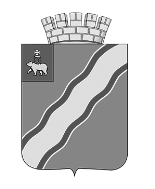 КРАСНОКАМСКОГО ГОРОДСКОГО ОКРУГАПОСТАНОВЛЕНИЕ_________                                                                                                          № _____О внесении изменений в постановление администрации Краснокамского городского округа от 11.09.2020 № 508-п «Об утверждении муниципальной программы «Укрепление гражданского единства на территории Краснокамского городского округа»В соответствии с Порядком принятия решений о разработке муниципальных программ, их формирования и реализации, утвержденным постановлением администрации Краснокамского городского округа 17 июля 2023 г. № 432-п, администрация Краснокамского городского округаПОСТАНОВЛЯЕТ:1. Внести в постановление администрации Краснокамского городского округа от 11.09.2020 № 508-п «Об утверждении муниципальной программы «Укрепление гражданского единства на территории Краснокамского городского округа» (в редакции постановлений администрации Краснокамского городского округа от 04.03.2021 № 140-п, от 28.06.2021 № 432-п, от 16.08.2021 № 528-п, от 07.02.2022 № 53-п, от 28.02.2022 № 111-п, от 31.08.2022 № 718-п, от 27.12.2022 № 994-п) изменения, изложить в редакции согласно приложению к настоящему постановлению.2. Настоящее постановление вступает в силу после официального опубликования в специальном выпуске «Официальные материалы органов местного самоуправления Краснокамского городского округа» газеты «Краснокамская звезда» и на официальном сайте Краснокамского городского округа http://krasnokamsk.ru.3. Контроль за исполнением постановления возложить на руководителя аппрата администрации Краснокамского городского округа О.С.Жернакову.Глава городского округа – глава администрацииКраснокамского городского округа                                                        И.Я. БыкаризО.В. Кудымова4-54-73Приложениек постановлению администрацииКраснокамского городского округаот ________ № _____«УТВЕРЖДЕНАпостановлением администрацииКраснокамского городского округаот 11.09.2020 № 508-пМуниципальная программа «Укрепление гражданского единства на территории Краснокамского городского округа»ПАСПОРТмуниципальной программыСИСТЕМА программных мероприятиймуниципальной программы Укрепление гражданского единства на территории Краснокамского городского округаТАБЛИЦА показателей конечного результатамуниципальной программы «Укрепление гражданского единства на территории Краснокамского городского округа»МЕТОДИКАрасчета значений показателей конечного результата муниципальной программы «Укрепление гражданского единства на территории Краснокамского городского округа»№ п/пНаименование разделаСодержание раздела1231Наименование проекта документа стратегического планирования «О внесении изменений в постановление администрации Краснокамского городского округа от 11.09.2020 № 508-п «Об утверждении муниципальной программы «Укрепление гражданского единства на территории Краснокамского городского округа»2Сведения о разработчике проекта документа стратегического планированияОтдел по внутренней и социальной политике администрации Краснокамского городского округа, Почтовый адрес: 617060, г. Краснокамск,      пр. Маяковского, 11, каб. 311,                        тел. 8 (34273) 4-54-73, ovsp@krasnokamsk.permkrai.ru 3ФИО, должность, телефон и адрес электронной почты должностного лица, уполномоченного принимать предложения и (или) замечанияКудымова Ольга Викторовна, главный специалист отдела по внутренней и социальной политике администрации Краснокамского городского округа,              тел. 8 (34273) 4-54-73, ovsp@krasnokamsk.permkrai.ru 4Информация о способах предоставления замечаний и (или) предложений по проекту документа стратегического планированияПутём представления в бумажном или электронном виде (указать)5Период проведения общественного обсуждения и направления предложений и (или) замечаний по проекту документа стратегического планированияс 26 сентября 2023 г. до 10 октября 2023 г. (включительно)6 Иная информация(заполняется при необходимости)№Наименование разделаСодержание разделаСодержание разделаСодержание разделаСодержание разделаСодержание раздела12333331Наименование программы «Укрепление гражданского единства на территории Краснокамского городского округа» (далее - программа)«Укрепление гражданского единства на территории Краснокамского городского округа» (далее - программа)«Укрепление гражданского единства на территории Краснокамского городского округа» (далее - программа)«Укрепление гражданского единства на территории Краснокамского городского округа» (далее - программа)«Укрепление гражданского единства на территории Краснокамского городского округа» (далее - программа)2Ответственный руководитель программыРуководитель аппарата администрации Краснокамского городского округаРуководитель аппарата администрации Краснокамского городского округаРуководитель аппарата администрации Краснокамского городского округаРуководитель аппарата администрации Краснокамского городского округаРуководитель аппарата администрации Краснокамского городского округа3Исполнитель программыОтдел по внутренней и социальной политике администрации Краснокамского городского округа (далее - ОВиСП)Отдел по внутренней и социальной политике администрации Краснокамского городского округа (далее - ОВиСП)Отдел по внутренней и социальной политике администрации Краснокамского городского округа (далее - ОВиСП)Отдел по внутренней и социальной политике администрации Краснокамского городского округа (далее - ОВиСП)Отдел по внутренней и социальной политике администрации Краснокамского городского округа (далее - ОВиСП)4Участники программы Отраслевые (функциональные) органы администрации:- Администрация Краснокамского городского округа (далее – АКГО);- Дума Краснокамского городского округа (далее – ДКГО);- Комитет земельных и имущественных отношений администрации Краснокамского городского округа (далее – КЗИО);- Управление системой образования администрации Краснокамского городского округа (далее – УСО);- Управление культуры, молодежной политики и туризма администрации Краснокамского городского округа (далее – УКМПиТ);- Управление по спорту и физической культуры администрации Краснокамского городского округа (далее – УСиФК);- Финансовое управление администрации Краснокамского городского округа (далее – ФУАКГО);- МКУ «Централизованная бухгалтерия»;- Отдел ЗАГС;- отдел по общим вопросам, муниципальной службе и кадрам администрации Краснокамского городского округа (далее – ООАКГО);- МКУ «УКС»;- МКУ «Краснокамск благоустройство»;- МКУ «УГЗЭП».Социально ориентированная некоммерческая организация (далее – СОНКО);Территориальные общественные самоуправления (далее – ТОС);Муниципальные учреждения (далее – МУ);Религиозные организации (далее РО);Средства массовой информации (далее - СМИ).Отраслевые (функциональные) органы администрации:- Администрация Краснокамского городского округа (далее – АКГО);- Дума Краснокамского городского округа (далее – ДКГО);- Комитет земельных и имущественных отношений администрации Краснокамского городского округа (далее – КЗИО);- Управление системой образования администрации Краснокамского городского округа (далее – УСО);- Управление культуры, молодежной политики и туризма администрации Краснокамского городского округа (далее – УКМПиТ);- Управление по спорту и физической культуры администрации Краснокамского городского округа (далее – УСиФК);- Финансовое управление администрации Краснокамского городского округа (далее – ФУАКГО);- МКУ «Централизованная бухгалтерия»;- Отдел ЗАГС;- отдел по общим вопросам, муниципальной службе и кадрам администрации Краснокамского городского округа (далее – ООАКГО);- МКУ «УКС»;- МКУ «Краснокамск благоустройство»;- МКУ «УГЗЭП».Социально ориентированная некоммерческая организация (далее – СОНКО);Территориальные общественные самоуправления (далее – ТОС);Муниципальные учреждения (далее – МУ);Религиозные организации (далее РО);Средства массовой информации (далее - СМИ).Отраслевые (функциональные) органы администрации:- Администрация Краснокамского городского округа (далее – АКГО);- Дума Краснокамского городского округа (далее – ДКГО);- Комитет земельных и имущественных отношений администрации Краснокамского городского округа (далее – КЗИО);- Управление системой образования администрации Краснокамского городского округа (далее – УСО);- Управление культуры, молодежной политики и туризма администрации Краснокамского городского округа (далее – УКМПиТ);- Управление по спорту и физической культуры администрации Краснокамского городского округа (далее – УСиФК);- Финансовое управление администрации Краснокамского городского округа (далее – ФУАКГО);- МКУ «Централизованная бухгалтерия»;- Отдел ЗАГС;- отдел по общим вопросам, муниципальной службе и кадрам администрации Краснокамского городского округа (далее – ООАКГО);- МКУ «УКС»;- МКУ «Краснокамск благоустройство»;- МКУ «УГЗЭП».Социально ориентированная некоммерческая организация (далее – СОНКО);Территориальные общественные самоуправления (далее – ТОС);Муниципальные учреждения (далее – МУ);Религиозные организации (далее РО);Средства массовой информации (далее - СМИ).Отраслевые (функциональные) органы администрации:- Администрация Краснокамского городского округа (далее – АКГО);- Дума Краснокамского городского округа (далее – ДКГО);- Комитет земельных и имущественных отношений администрации Краснокамского городского округа (далее – КЗИО);- Управление системой образования администрации Краснокамского городского округа (далее – УСО);- Управление культуры, молодежной политики и туризма администрации Краснокамского городского округа (далее – УКМПиТ);- Управление по спорту и физической культуры администрации Краснокамского городского округа (далее – УСиФК);- Финансовое управление администрации Краснокамского городского округа (далее – ФУАКГО);- МКУ «Централизованная бухгалтерия»;- Отдел ЗАГС;- отдел по общим вопросам, муниципальной службе и кадрам администрации Краснокамского городского округа (далее – ООАКГО);- МКУ «УКС»;- МКУ «Краснокамск благоустройство»;- МКУ «УГЗЭП».Социально ориентированная некоммерческая организация (далее – СОНКО);Территориальные общественные самоуправления (далее – ТОС);Муниципальные учреждения (далее – МУ);Религиозные организации (далее РО);Средства массовой информации (далее - СМИ).Отраслевые (функциональные) органы администрации:- Администрация Краснокамского городского округа (далее – АКГО);- Дума Краснокамского городского округа (далее – ДКГО);- Комитет земельных и имущественных отношений администрации Краснокамского городского округа (далее – КЗИО);- Управление системой образования администрации Краснокамского городского округа (далее – УСО);- Управление культуры, молодежной политики и туризма администрации Краснокамского городского округа (далее – УКМПиТ);- Управление по спорту и физической культуры администрации Краснокамского городского округа (далее – УСиФК);- Финансовое управление администрации Краснокамского городского округа (далее – ФУАКГО);- МКУ «Централизованная бухгалтерия»;- Отдел ЗАГС;- отдел по общим вопросам, муниципальной службе и кадрам администрации Краснокамского городского округа (далее – ООАКГО);- МКУ «УКС»;- МКУ «Краснокамск благоустройство»;- МКУ «УГЗЭП».Социально ориентированная некоммерческая организация (далее – СОНКО);Территориальные общественные самоуправления (далее – ТОС);Муниципальные учреждения (далее – МУ);Религиозные организации (далее РО);Средства массовой информации (далее - СМИ).5Характеристика текущего состояния сферы реализации программыРазвитие политической и правовой культуры населения – одна из приоритетных задач органов власти. Вовлечение жителей в процесс принятия политических решений в распределение средств местного бюджета, через стимулирование гражданских инициатив способствует повышению уровня доверия населения к власти.В настоящее время в Краснокамском городском округе с численностью 67 055 человек сохраняется благоприятный климат межнациональных отношений между народами. 56 национальностей, исторически проживающих на территории: русские (90%), татары (3%), коми-пермяки (1%), удмурты (0,5%), а также немцы, украинцы, цыгане, азербайджанцы, таджики и др. Краснокамский городской округ – многоконфессиональная территория с преобладанием в нем населения, исповедующего православие. На территории городского округа действуют 7 религиозных организаций.По данным Управления Министерства юстиции Российской Федерации по Пермскому краю на территории Краснокамского городского округа в ведомственном реестре зарегистрировано 63 некоммерческих организаций, в том числе общественных объединений, фондов, политических партий и религиозных организаций. На территории Краснокамского городского округа зарегистрировано 40 территориальных общественных самоуправлений, 12 уличных комитетов и 12 старост сельских населенных пунктов. Результатом реализации данных направлений и мероприятий предполагается возрастание социальной активности граждан, участие жителей в решении вопросов местного значения, социально-экономическая и политическая стабильность на территории Краснокамского городского округа, повышение уровня доверия населения к органам власти.Развитие политической и правовой культуры населения – одна из приоритетных задач органов власти. Вовлечение жителей в процесс принятия политических решений в распределение средств местного бюджета, через стимулирование гражданских инициатив способствует повышению уровня доверия населения к власти.В настоящее время в Краснокамском городском округе с численностью 67 055 человек сохраняется благоприятный климат межнациональных отношений между народами. 56 национальностей, исторически проживающих на территории: русские (90%), татары (3%), коми-пермяки (1%), удмурты (0,5%), а также немцы, украинцы, цыгане, азербайджанцы, таджики и др. Краснокамский городской округ – многоконфессиональная территория с преобладанием в нем населения, исповедующего православие. На территории городского округа действуют 7 религиозных организаций.По данным Управления Министерства юстиции Российской Федерации по Пермскому краю на территории Краснокамского городского округа в ведомственном реестре зарегистрировано 63 некоммерческих организаций, в том числе общественных объединений, фондов, политических партий и религиозных организаций. На территории Краснокамского городского округа зарегистрировано 40 территориальных общественных самоуправлений, 12 уличных комитетов и 12 старост сельских населенных пунктов. Результатом реализации данных направлений и мероприятий предполагается возрастание социальной активности граждан, участие жителей в решении вопросов местного значения, социально-экономическая и политическая стабильность на территории Краснокамского городского округа, повышение уровня доверия населения к органам власти.Развитие политической и правовой культуры населения – одна из приоритетных задач органов власти. Вовлечение жителей в процесс принятия политических решений в распределение средств местного бюджета, через стимулирование гражданских инициатив способствует повышению уровня доверия населения к власти.В настоящее время в Краснокамском городском округе с численностью 67 055 человек сохраняется благоприятный климат межнациональных отношений между народами. 56 национальностей, исторически проживающих на территории: русские (90%), татары (3%), коми-пермяки (1%), удмурты (0,5%), а также немцы, украинцы, цыгане, азербайджанцы, таджики и др. Краснокамский городской округ – многоконфессиональная территория с преобладанием в нем населения, исповедующего православие. На территории городского округа действуют 7 религиозных организаций.По данным Управления Министерства юстиции Российской Федерации по Пермскому краю на территории Краснокамского городского округа в ведомственном реестре зарегистрировано 63 некоммерческих организаций, в том числе общественных объединений, фондов, политических партий и религиозных организаций. На территории Краснокамского городского округа зарегистрировано 40 территориальных общественных самоуправлений, 12 уличных комитетов и 12 старост сельских населенных пунктов. Результатом реализации данных направлений и мероприятий предполагается возрастание социальной активности граждан, участие жителей в решении вопросов местного значения, социально-экономическая и политическая стабильность на территории Краснокамского городского округа, повышение уровня доверия населения к органам власти.Развитие политической и правовой культуры населения – одна из приоритетных задач органов власти. Вовлечение жителей в процесс принятия политических решений в распределение средств местного бюджета, через стимулирование гражданских инициатив способствует повышению уровня доверия населения к власти.В настоящее время в Краснокамском городском округе с численностью 67 055 человек сохраняется благоприятный климат межнациональных отношений между народами. 56 национальностей, исторически проживающих на территории: русские (90%), татары (3%), коми-пермяки (1%), удмурты (0,5%), а также немцы, украинцы, цыгане, азербайджанцы, таджики и др. Краснокамский городской округ – многоконфессиональная территория с преобладанием в нем населения, исповедующего православие. На территории городского округа действуют 7 религиозных организаций.По данным Управления Министерства юстиции Российской Федерации по Пермскому краю на территории Краснокамского городского округа в ведомственном реестре зарегистрировано 63 некоммерческих организаций, в том числе общественных объединений, фондов, политических партий и религиозных организаций. На территории Краснокамского городского округа зарегистрировано 40 территориальных общественных самоуправлений, 12 уличных комитетов и 12 старост сельских населенных пунктов. Результатом реализации данных направлений и мероприятий предполагается возрастание социальной активности граждан, участие жителей в решении вопросов местного значения, социально-экономическая и политическая стабильность на территории Краснокамского городского округа, повышение уровня доверия населения к органам власти.Развитие политической и правовой культуры населения – одна из приоритетных задач органов власти. Вовлечение жителей в процесс принятия политических решений в распределение средств местного бюджета, через стимулирование гражданских инициатив способствует повышению уровня доверия населения к власти.В настоящее время в Краснокамском городском округе с численностью 67 055 человек сохраняется благоприятный климат межнациональных отношений между народами. 56 национальностей, исторически проживающих на территории: русские (90%), татары (3%), коми-пермяки (1%), удмурты (0,5%), а также немцы, украинцы, цыгане, азербайджанцы, таджики и др. Краснокамский городской округ – многоконфессиональная территория с преобладанием в нем населения, исповедующего православие. На территории городского округа действуют 7 религиозных организаций.По данным Управления Министерства юстиции Российской Федерации по Пермскому краю на территории Краснокамского городского округа в ведомственном реестре зарегистрировано 63 некоммерческих организаций, в том числе общественных объединений, фондов, политических партий и религиозных организаций. На территории Краснокамского городского округа зарегистрировано 40 территориальных общественных самоуправлений, 12 уличных комитетов и 12 старост сельских населенных пунктов. Результатом реализации данных направлений и мероприятий предполагается возрастание социальной активности граждан, участие жителей в решении вопросов местного значения, социально-экономическая и политическая стабильность на территории Краснокамского городского округа, повышение уровня доверия населения к органам власти.6Цели программыОбеспечение стабильного позитивного развития общества, повышения уровня этнического и конфессионального взаимопониманияОбеспечение стабильного позитивного развития общества, повышения уровня этнического и конфессионального взаимопониманияОбеспечение стабильного позитивного развития общества, повышения уровня этнического и конфессионального взаимопониманияОбеспечение стабильного позитивного развития общества, повышения уровня этнического и конфессионального взаимопониманияОбеспечение стабильного позитивного развития общества, повышения уровня этнического и конфессионального взаимопонимания7Перечень подпрограмм и задач1.1.1. Задача «Обеспечение эффективности взаимодействия гражданского общества и органов местного самоуправления Краснокамского городского округа»;1.2.1. Задача «Реализация государственной национальной политики на территории Краснокамского городского округа»;1.3.1. Задача «Реализация основных форм гражданского участия в решении вопросов местного значения».1.1.1. Задача «Обеспечение эффективности взаимодействия гражданского общества и органов местного самоуправления Краснокамского городского округа»;1.2.1. Задача «Реализация государственной национальной политики на территории Краснокамского городского округа»;1.3.1. Задача «Реализация основных форм гражданского участия в решении вопросов местного значения».1.1.1. Задача «Обеспечение эффективности взаимодействия гражданского общества и органов местного самоуправления Краснокамского городского округа»;1.2.1. Задача «Реализация государственной национальной политики на территории Краснокамского городского округа»;1.3.1. Задача «Реализация основных форм гражданского участия в решении вопросов местного значения».1.1.1. Задача «Обеспечение эффективности взаимодействия гражданского общества и органов местного самоуправления Краснокамского городского округа»;1.2.1. Задача «Реализация государственной национальной политики на территории Краснокамского городского округа»;1.3.1. Задача «Реализация основных форм гражданского участия в решении вопросов местного значения».1.1.1. Задача «Обеспечение эффективности взаимодействия гражданского общества и органов местного самоуправления Краснокамского городского округа»;1.2.1. Задача «Реализация государственной национальной политики на территории Краснокамского городского округа»;1.3.1. Задача «Реализация основных форм гражданского участия в решении вопросов местного значения».8Сроки реализации программы2022 – 2026 годы2022 – 2026 годы2022 – 2026 годы2022 – 2026 годы2022 – 2026 годы9Объемы и источники финансирования,тыс. руб.2022 год2023 год2024 год 2025 год 2026 год 9Объемы и источники финансирования,тыс. руб.фактпланпланпланплан9программа, всего в т.ч.:22 052,13016 622,13616 475,74315 741,79315 741,7939бюджет Краснокамского городского округа(далее – бюджет КГО)7 162,8527 453,0448 710,9578 710,9578 710,9579бюджет Пермского края(далее – бюджет ПК)13 176,5308 261,2947 091,0396 479,4146 479,4149внебюджетные источники(далее – внебюджет) 1 712,748907,798673,747551,422551,42210Показатели конечного результата целей программы, ед.2022 год2023 год2024 год2025 год 2026 год 10Показатели конечного результата целей программы, ед.фактпланпланпланплан10Доля жителей положительно оценивающих взаимодействие гражданского общества и органов местного самоуправления, %76,077,078,079,079,010Доля жителей положительно оценивающих состояние межнациональных и межконфессиональных отношений, от числа опрошенных, %78,079,079,079,079,010Увеличение количества участников Конкурсов социально-культурных, значимых проектов, реализуемых на территории Краснокамского городского округа (по сравнению с 2021 г.), %100,0163,0165,0165,0165,010Доля СО НКО получающих финансовую и имущественную поддержку от общего числа СО НКО зарегистрированных на территории Краснокамского городского округа, %43,537,037,037,037,010Темп роста количества ТОС, действующих на территории Краснокамского городского округа (по сравнению с 2021 г.), %111,1113,8116,6119,4122,2КодНаименование показателяЗначения показателей непосредственного результатаЗначения показателей непосредственного результатаЗначения показателей непосредственного результатаЗначения показателей непосредственного результатаЗначения показателей непосредственного результатаУчастник программыКод бюджетной классификацииКод бюджетной классификацииКод бюджетной классификацииКод бюджетной классификацииКод бюджетной классификацииКод бюджетной классификацииКод бюджетной классификацииИсточник финанси-рованияОбъем финансирования,тыс. руб. Объем финансирования,тыс. руб. Объем финансирования,тыс. руб. Объем финансирования,тыс. руб. Объем финансирования,тыс. руб. Объем финансирования,тыс. руб. Объем финансирования,тыс. руб. Объем финансирования,тыс. руб. КодНаименование показателя2022 год2023 год2024 год2025 год2026 годГРБСРзПрРзПрРзПрРзПрЦСРКВР2022 год2023 год2024 год2025 год2025 год2026 год2026 год2026 годКодНаименование показателяфактпланпланпланпланфактпланпланпланпланпланпланплан123456789999999101112131314141415Муниципальная программа «Укрепление гражданского единства на территории Краснокамского городского округа» Муниципальная программа «Укрепление гражданского единства на территории Краснокамского городского округа» Муниципальная программа «Укрепление гражданского единства на территории Краснокамского городского округа» Муниципальная программа «Укрепление гражданского единства на территории Краснокамского городского округа» Муниципальная программа «Укрепление гражданского единства на территории Краснокамского городского округа» Муниципальная программа «Укрепление гражданского единства на территории Краснокамского городского округа» Муниципальная программа «Укрепление гражданского единства на территории Краснокамского городского округа» Муниципальная программа «Укрепление гражданского единства на территории Краснокамского городского округа» Муниципальная программа «Укрепление гражданского единства на территории Краснокамского городского округа» Муниципальная программа «Укрепление гражданского единства на территории Краснокамского городского округа» Муниципальная программа «Укрепление гражданского единства на территории Краснокамского городского округа» Муниципальная программа «Укрепление гражданского единства на территории Краснокамского городского округа» Муниципальная программа «Укрепление гражданского единства на территории Краснокамского городского округа» Муниципальная программа «Укрепление гражданского единства на территории Краснокамского городского округа» Всего, в т.ч.:22 052,13016 622,13616 475,74316 475,74315 741,79315 741,79315 741,79315 741,793Муниципальная программа «Укрепление гражданского единства на территории Краснокамского городского округа» Муниципальная программа «Укрепление гражданского единства на территории Краснокамского городского округа» Муниципальная программа «Укрепление гражданского единства на территории Краснокамского городского округа» Муниципальная программа «Укрепление гражданского единства на территории Краснокамского городского округа» Муниципальная программа «Укрепление гражданского единства на территории Краснокамского городского округа» Муниципальная программа «Укрепление гражданского единства на территории Краснокамского городского округа» Муниципальная программа «Укрепление гражданского единства на территории Краснокамского городского округа» Муниципальная программа «Укрепление гражданского единства на территории Краснокамского городского округа» Муниципальная программа «Укрепление гражданского единства на территории Краснокамского городского округа» Муниципальная программа «Укрепление гражданского единства на территории Краснокамского городского округа» Муниципальная программа «Укрепление гражданского единства на территории Краснокамского городского округа» Муниципальная программа «Укрепление гражданского единства на территории Краснокамского городского округа» Муниципальная программа «Укрепление гражданского единства на территории Краснокамского городского округа» Муниципальная программа «Укрепление гражданского единства на территории Краснокамского городского округа» бюджет КГО7 162,8527 453,0448 710,9578 710,9578 710,9578 710,9578 710,9578 710,957Муниципальная программа «Укрепление гражданского единства на территории Краснокамского городского округа» Муниципальная программа «Укрепление гражданского единства на территории Краснокамского городского округа» Муниципальная программа «Укрепление гражданского единства на территории Краснокамского городского округа» Муниципальная программа «Укрепление гражданского единства на территории Краснокамского городского округа» Муниципальная программа «Укрепление гражданского единства на территории Краснокамского городского округа» Муниципальная программа «Укрепление гражданского единства на территории Краснокамского городского округа» Муниципальная программа «Укрепление гражданского единства на территории Краснокамского городского округа» Муниципальная программа «Укрепление гражданского единства на территории Краснокамского городского округа» Муниципальная программа «Укрепление гражданского единства на территории Краснокамского городского округа» Муниципальная программа «Укрепление гражданского единства на территории Краснокамского городского округа» Муниципальная программа «Укрепление гражданского единства на территории Краснокамского городского округа» Муниципальная программа «Укрепление гражданского единства на территории Краснокамского городского округа» Муниципальная программа «Укрепление гражданского единства на территории Краснокамского городского округа» Муниципальная программа «Укрепление гражданского единства на территории Краснокамского городского округа» бюджет ПК13 176,5308 261,2947 091,0397 091,0396 479,4146 479,4146 479,4146 479,414Муниципальная программа «Укрепление гражданского единства на территории Краснокамского городского округа» Муниципальная программа «Укрепление гражданского единства на территории Краснокамского городского округа» Муниципальная программа «Укрепление гражданского единства на территории Краснокамского городского округа» Муниципальная программа «Укрепление гражданского единства на территории Краснокамского городского округа» Муниципальная программа «Укрепление гражданского единства на территории Краснокамского городского округа» Муниципальная программа «Укрепление гражданского единства на территории Краснокамского городского округа» Муниципальная программа «Укрепление гражданского единства на территории Краснокамского городского округа» Муниципальная программа «Укрепление гражданского единства на территории Краснокамского городского округа» Муниципальная программа «Укрепление гражданского единства на территории Краснокамского городского округа» Муниципальная программа «Укрепление гражданского единства на территории Краснокамского городского округа» Муниципальная программа «Укрепление гражданского единства на территории Краснокамского городского округа» Муниципальная программа «Укрепление гражданского единства на территории Краснокамского городского округа» Муниципальная программа «Укрепление гражданского единства на территории Краснокамского городского округа» Муниципальная программа «Укрепление гражданского единства на территории Краснокамского городского округа» внебюджет1 712,748907,798673,747673,747551,422551,422551,422551,4221.1.1.1Основное мероприятие «Организация и проведение мероприятий, направленных на эффективное взаимодействие гражданского общества и органов местного самоуправления»Основное мероприятие «Организация и проведение мероприятий, направленных на эффективное взаимодействие гражданского общества и органов местного самоуправления»Основное мероприятие «Организация и проведение мероприятий, направленных на эффективное взаимодействие гражданского общества и органов местного самоуправления»Основное мероприятие «Организация и проведение мероприятий, направленных на эффективное взаимодействие гражданского общества и органов местного самоуправления»Основное мероприятие «Организация и проведение мероприятий, направленных на эффективное взаимодействие гражданского общества и органов местного самоуправления»Основное мероприятие «Организация и проведение мероприятий, направленных на эффективное взаимодействие гражданского общества и органов местного самоуправления»Основное мероприятие «Организация и проведение мероприятий, направленных на эффективное взаимодействие гражданского общества и органов местного самоуправления»Основное мероприятие «Организация и проведение мероприятий, направленных на эффективное взаимодействие гражданского общества и органов местного самоуправления»Основное мероприятие «Организация и проведение мероприятий, направленных на эффективное взаимодействие гражданского общества и органов местного самоуправления»Основное мероприятие «Организация и проведение мероприятий, направленных на эффективное взаимодействие гражданского общества и органов местного самоуправления»Основное мероприятие «Организация и проведение мероприятий, направленных на эффективное взаимодействие гражданского общества и органов местного самоуправления»Основное мероприятие «Организация и проведение мероприятий, направленных на эффективное взаимодействие гражданского общества и органов местного самоуправления»Основное мероприятие «Организация и проведение мероприятий, направленных на эффективное взаимодействие гражданского общества и органов местного самоуправления»Основное мероприятие «Организация и проведение мероприятий, направленных на эффективное взаимодействие гражданского общества и органов местного самоуправления»Всего, в т.ч.:1 120,4181 100,0002 208,1602 208,1602 208,1602 208,1602 208,1602 208,1601.1.1.1Основное мероприятие «Организация и проведение мероприятий, направленных на эффективное взаимодействие гражданского общества и органов местного самоуправления»Основное мероприятие «Организация и проведение мероприятий, направленных на эффективное взаимодействие гражданского общества и органов местного самоуправления»Основное мероприятие «Организация и проведение мероприятий, направленных на эффективное взаимодействие гражданского общества и органов местного самоуправления»Основное мероприятие «Организация и проведение мероприятий, направленных на эффективное взаимодействие гражданского общества и органов местного самоуправления»Основное мероприятие «Организация и проведение мероприятий, направленных на эффективное взаимодействие гражданского общества и органов местного самоуправления»Основное мероприятие «Организация и проведение мероприятий, направленных на эффективное взаимодействие гражданского общества и органов местного самоуправления»Основное мероприятие «Организация и проведение мероприятий, направленных на эффективное взаимодействие гражданского общества и органов местного самоуправления»Основное мероприятие «Организация и проведение мероприятий, направленных на эффективное взаимодействие гражданского общества и органов местного самоуправления»Основное мероприятие «Организация и проведение мероприятий, направленных на эффективное взаимодействие гражданского общества и органов местного самоуправления»Основное мероприятие «Организация и проведение мероприятий, направленных на эффективное взаимодействие гражданского общества и органов местного самоуправления»Основное мероприятие «Организация и проведение мероприятий, направленных на эффективное взаимодействие гражданского общества и органов местного самоуправления»Основное мероприятие «Организация и проведение мероприятий, направленных на эффективное взаимодействие гражданского общества и органов местного самоуправления»Основное мероприятие «Организация и проведение мероприятий, направленных на эффективное взаимодействие гражданского общества и органов местного самоуправления»Основное мероприятие «Организация и проведение мероприятий, направленных на эффективное взаимодействие гражданского общества и органов местного самоуправления»бюджет КГО1 120,4181 100,0002 208,1602 208,1602 208,1602 208,1602 208,1602 208,1601.1.1.1.1Мероприятие «Проведение встреч, круглых столов руководителей органов местного самоуправления с населением»Мероприятие «Проведение встреч, круглых столов руководителей органов местного самоуправления с населением»Мероприятие «Проведение встреч, круглых столов руководителей органов местного самоуправления с населением»Мероприятие «Проведение встреч, круглых столов руководителей органов местного самоуправления с населением»Мероприятие «Проведение встреч, круглых столов руководителей органов местного самоуправления с населением»Мероприятие «Проведение встреч, круглых столов руководителей органов местного самоуправления с населением»Мероприятие «Проведение встреч, круглых столов руководителей органов местного самоуправления с населением»Мероприятие «Проведение встреч, круглых столов руководителей органов местного самоуправления с населением»Мероприятие «Проведение встреч, круглых столов руководителей органов местного самоуправления с населением»Мероприятие «Проведение встреч, круглых столов руководителей органов местного самоуправления с населением»Мероприятие «Проведение встреч, круглых столов руководителей органов местного самоуправления с населением»Мероприятие «Проведение встреч, круглых столов руководителей органов местного самоуправления с населением»Мероприятие «Проведение встреч, круглых столов руководителей органов местного самоуправления с населением»Мероприятие «Проведение встреч, круглых столов руководителей органов местного самоуправления с населением»Всего, в т.ч.:0,0000,0000,0000,0000,0000,0000,0000,0001.1.1.1.1Мероприятие «Проведение встреч, круглых столов руководителей органов местного самоуправления с населением»Мероприятие «Проведение встреч, круглых столов руководителей органов местного самоуправления с населением»Мероприятие «Проведение встреч, круглых столов руководителей органов местного самоуправления с населением»Мероприятие «Проведение встреч, круглых столов руководителей органов местного самоуправления с населением»Мероприятие «Проведение встреч, круглых столов руководителей органов местного самоуправления с населением»Мероприятие «Проведение встреч, круглых столов руководителей органов местного самоуправления с населением»Мероприятие «Проведение встреч, круглых столов руководителей органов местного самоуправления с населением»Мероприятие «Проведение встреч, круглых столов руководителей органов местного самоуправления с населением»Мероприятие «Проведение встреч, круглых столов руководителей органов местного самоуправления с населением»Мероприятие «Проведение встреч, круглых столов руководителей органов местного самоуправления с населением»Мероприятие «Проведение встреч, круглых столов руководителей органов местного самоуправления с населением»Мероприятие «Проведение встреч, круглых столов руководителей органов местного самоуправления с населением»Мероприятие «Проведение встреч, круглых столов руководителей органов местного самоуправления с населением»Мероприятие «Проведение встреч, круглых столов руководителей органов местного самоуправления с населением»бюджет КГО0,0000,0000,0000,0000,0000,0000,0000,0001.1.1.1.1.1Количество встреч руководителей органов местного самоуправления с населением, ед.5252525252АКГОВсего, в т.ч.:0,0000,0000,0000,0000,0000,0000,0000,0001.1.1.1.1.1Количество встреч руководителей органов местного самоуправления с населением, ед.5252525252АКГОбюджет КГО0,0000,0000,0000,0000,0000,0000,0000,0001.1.1.1.1.2Количество размещенных публикаций в СМИ освещающих встречи органов местного самоуправления с населением, ед.3636363636ОВиСПВсего, в т.ч.:0,0000,0000,0000,0000,0000,0000,0000,0001.1.1.1.1.2Количество размещенных публикаций в СМИ освещающих встречи органов местного самоуправления с населением, ед.3636363636ОВиСПбюджет КГО0,0000,0000,0000,0000,0000,0000,0000,0001.1.1.1.2Мероприятие «Проведение мероприятий, направленных на укрепление единства российской нации»Мероприятие «Проведение мероприятий, направленных на укрепление единства российской нации»Мероприятие «Проведение мероприятий, направленных на укрепление единства российской нации»Мероприятие «Проведение мероприятий, направленных на укрепление единства российской нации»Мероприятие «Проведение мероприятий, направленных на укрепление единства российской нации»Мероприятие «Проведение мероприятий, направленных на укрепление единства российской нации»Мероприятие «Проведение мероприятий, направленных на укрепление единства российской нации»Мероприятие «Проведение мероприятий, направленных на укрепление единства российской нации»Мероприятие «Проведение мероприятий, направленных на укрепление единства российской нации»Мероприятие «Проведение мероприятий, направленных на укрепление единства российской нации»Мероприятие «Проведение мероприятий, направленных на укрепление единства российской нации»Мероприятие «Проведение мероприятий, направленных на укрепление единства российской нации»Мероприятие «Проведение мероприятий, направленных на укрепление единства российской нации»Мероприятие «Проведение мероприятий, направленных на укрепление единства российской нации»Всего, в т.ч.:1 120,4181 100,0002 208,1602 208,1602 208,1602 208,1602 208,1602 208,1601.1.1.1.2Мероприятие «Проведение мероприятий, направленных на укрепление единства российской нации»Мероприятие «Проведение мероприятий, направленных на укрепление единства российской нации»Мероприятие «Проведение мероприятий, направленных на укрепление единства российской нации»Мероприятие «Проведение мероприятий, направленных на укрепление единства российской нации»Мероприятие «Проведение мероприятий, направленных на укрепление единства российской нации»Мероприятие «Проведение мероприятий, направленных на укрепление единства российской нации»Мероприятие «Проведение мероприятий, направленных на укрепление единства российской нации»Мероприятие «Проведение мероприятий, направленных на укрепление единства российской нации»Мероприятие «Проведение мероприятий, направленных на укрепление единства российской нации»Мероприятие «Проведение мероприятий, направленных на укрепление единства российской нации»Мероприятие «Проведение мероприятий, направленных на укрепление единства российской нации»Мероприятие «Проведение мероприятий, направленных на укрепление единства российской нации»Мероприятие «Проведение мероприятий, направленных на укрепление единства российской нации»Мероприятие «Проведение мероприятий, направленных на укрепление единства российской нации»бюджет КГО1 120,4181 100,0002 208,1602 208,1602 208,1602 208,1602 208,1602 208,1601.1.1.1.2.1Количество проведенных тематических мероприятий, акций, ед.1515151515Всего по участникам:Всего по участникам:Всего по участникам:Всего по участникам:Всего по участникам:Всего по участникам:Всего по участникам:Всего по участникам:Всего, в т.ч.:1 120,4181 100,0002 208,1602 208,1602 208,1602 208,1602 208,1602 208,1601.1.1.1.2.1Количество проведенных тематических мероприятий, акций, ед.1515151515Всего по участникам:Всего по участникам:Всего по участникам:Всего по участникам:Всего по участникам:Всего по участникам:Всего по участникам:Всего по участникам:бюджет КГО1 120,4181 100,0002 208,1602 208,1602 208,1602 208,1602 208,1602 208,1601.1.1.1.2.1Количество проведенных тематических мероприятий, акций, ед.1515151515ОВиСП73301130113060010004006001000400600100040200Всего, в т.ч.:720,418700,0001 750,6601 750,6601 750,6601 750,6601 750,6601 750,6601.1.1.1.2.1Количество проведенных тематических мероприятий, акций, ед.1515151515ОВиСП73301130113060010004006001000400600100040200бюджет КГО720,418700,0001 750,6601 750,6601 750,6601 750,6601 750,6601 750,6601.1.1.1.2.1Количество проведенных тематических мероприятий, акций, ед.1515151515УКМПиТ73501130113060010004006001000400600100040200Всего, в т.ч.:165,800360,300457,500457,500457,500457,500457,500457,5001.1.1.1.2.1Количество проведенных тематических мероприятий, акций, ед.1515151515УКМПиТ73501130113060010004006001000400600100040200бюджет КГО165,800360,300457,500457,500457,500457,500457,500457,5001.1.1.1.2.1Количество проведенных тематических мероприятий, акций, ед.1515151515УКМПиТ73501130113060010004006001000400600100040600Всего, в т.ч.:234,20039,7000,0000,0000,0000,0000,0000,0001.1.1.1.2.1Количество проведенных тематических мероприятий, акций, ед.1515151515УКМПиТ73501130113060010004006001000400600100040600бюджет КГО234,20039,7000,0000,0000,0000,0000,0000,0001.1.1.1.2.2Доляудовлетворенных обращений (ходатайств) о награждении Благодарственным письмом, Почетной грамотой, нагрудным знаком «За вклад в развитие Краснокамского городского округа» от общего числа обращений,(%)498100100100100ОВиСП, ООАКГОВсего, в т.ч.:0,0000,0000,0000,0000,0000,0000,0000,0001.1.1.1.2.2Доляудовлетворенных обращений (ходатайств) о награждении Благодарственным письмом, Почетной грамотой, нагрудным знаком «За вклад в развитие Краснокамского городского округа» от общего числа обращений,(%)498100100100100ОВиСП, ООАКГОбюджет КГО0,0000,0000,0000,0000,0000,0000,0000,0001.2.1.1Основное мероприятие «Проведение мероприятий, направленных на реализацию государственной национальной политики»Основное мероприятие «Проведение мероприятий, направленных на реализацию государственной национальной политики»Основное мероприятие «Проведение мероприятий, направленных на реализацию государственной национальной политики»Основное мероприятие «Проведение мероприятий, направленных на реализацию государственной национальной политики»Основное мероприятие «Проведение мероприятий, направленных на реализацию государственной национальной политики»Основное мероприятие «Проведение мероприятий, направленных на реализацию государственной национальной политики»Основное мероприятие «Проведение мероприятий, направленных на реализацию государственной национальной политики»Основное мероприятие «Проведение мероприятий, направленных на реализацию государственной национальной политики»Основное мероприятие «Проведение мероприятий, направленных на реализацию государственной национальной политики»Основное мероприятие «Проведение мероприятий, направленных на реализацию государственной национальной политики»Основное мероприятие «Проведение мероприятий, направленных на реализацию государственной национальной политики»Основное мероприятие «Проведение мероприятий, направленных на реализацию государственной национальной политики»Основное мероприятие «Проведение мероприятий, направленных на реализацию государственной национальной политики»Основное мероприятие «Проведение мероприятий, направленных на реализацию государственной национальной политики»Всего, в т.ч.: 20,00020,000201,600201,600201,600201,600201,600201,6001.2.1.1Основное мероприятие «Проведение мероприятий, направленных на реализацию государственной национальной политики»Основное мероприятие «Проведение мероприятий, направленных на реализацию государственной национальной политики»Основное мероприятие «Проведение мероприятий, направленных на реализацию государственной национальной политики»Основное мероприятие «Проведение мероприятий, направленных на реализацию государственной национальной политики»Основное мероприятие «Проведение мероприятий, направленных на реализацию государственной национальной политики»Основное мероприятие «Проведение мероприятий, направленных на реализацию государственной национальной политики»Основное мероприятие «Проведение мероприятий, направленных на реализацию государственной национальной политики»Основное мероприятие «Проведение мероприятий, направленных на реализацию государственной национальной политики»Основное мероприятие «Проведение мероприятий, направленных на реализацию государственной национальной политики»Основное мероприятие «Проведение мероприятий, направленных на реализацию государственной национальной политики»Основное мероприятие «Проведение мероприятий, направленных на реализацию государственной национальной политики»Основное мероприятие «Проведение мероприятий, направленных на реализацию государственной национальной политики»Основное мероприятие «Проведение мероприятий, направленных на реализацию государственной национальной политики»Основное мероприятие «Проведение мероприятий, направленных на реализацию государственной национальной политики»бюджет КГО20,00020,000201,600201,600201,600201,600201,600201,6001.2.1.1.1Мероприятие «Проведение мероприятий в рамках государственной национальной политики»Мероприятие «Проведение мероприятий в рамках государственной национальной политики»Мероприятие «Проведение мероприятий в рамках государственной национальной политики»Мероприятие «Проведение мероприятий в рамках государственной национальной политики»Мероприятие «Проведение мероприятий в рамках государственной национальной политики»Мероприятие «Проведение мероприятий в рамках государственной национальной политики»Мероприятие «Проведение мероприятий в рамках государственной национальной политики»Мероприятие «Проведение мероприятий в рамках государственной национальной политики»Мероприятие «Проведение мероприятий в рамках государственной национальной политики»Мероприятие «Проведение мероприятий в рамках государственной национальной политики»Мероприятие «Проведение мероприятий в рамках государственной национальной политики»Мероприятие «Проведение мероприятий в рамках государственной национальной политики»Мероприятие «Проведение мероприятий в рамках государственной национальной политики»Мероприятие «Проведение мероприятий в рамках государственной национальной политики»Всего, в т.ч.:20,00020,000201,600201,600201,600201,600201,600201,6001.2.1.1.1Мероприятие «Проведение мероприятий в рамках государственной национальной политики»Мероприятие «Проведение мероприятий в рамках государственной национальной политики»Мероприятие «Проведение мероприятий в рамках государственной национальной политики»Мероприятие «Проведение мероприятий в рамках государственной национальной политики»Мероприятие «Проведение мероприятий в рамках государственной национальной политики»Мероприятие «Проведение мероприятий в рамках государственной национальной политики»Мероприятие «Проведение мероприятий в рамках государственной национальной политики»Мероприятие «Проведение мероприятий в рамках государственной национальной политики»Мероприятие «Проведение мероприятий в рамках государственной национальной политики»Мероприятие «Проведение мероприятий в рамках государственной национальной политики»Мероприятие «Проведение мероприятий в рамках государственной национальной политики»Мероприятие «Проведение мероприятий в рамках государственной национальной политики»Мероприятие «Проведение мероприятий в рамках государственной национальной политики»Мероприятие «Проведение мероприятий в рамках государственной национальной политики»бюджет КГО20,00020,000201,600201,600201,600201,600201,600201,6001.2.1.1.1.1Количество проведенных заседаний Координационного совета по национальным вопросам, ед.22222ОВиСПВсего, в т.ч.:0,0000,0000,0000,0000,0000,0000,0000,0001.2.1.1.1.1Количество проведенных заседаний Координационного совета по национальным вопросам, ед.22222ОВиСПбюджет КГО0,0000,0000,0000,0000,0000,0000,0000,0001.2.1.1.1.2Участие делегации в мероприятиях краевого и всероссийского уровней: Мусульманский мир, Православная Русь и др., ед.22444Всего по участникам:Всего по участникам:Всего по участникам:Всего по участникам:Всего по участникам:Всего по участникам:Всего по участникам:Всего по участникам:Всего, в т.ч.: 20,00020,000201,600201,600201,600201,600201,600201,6001.2.1.1.1.2Участие делегации в мероприятиях краевого и всероссийского уровней: Мусульманский мир, Православная Русь и др., ед.22444Всего по участникам:Всего по участникам:Всего по участникам:Всего по участникам:Всего по участникам:Всего по участникам:Всего по участникам:Всего по участникам:бюджет КГО20,00020,000201,600201,600201,600201,600201,600201,6001.2.1.1.1.2Участие делегации в мероприятиях краевого и всероссийского уровней: Мусульманский мир, Православная Русь и др., ед.22444ОВиСП73301130113060020004006002000400600200040200Всего, в т.ч.: 0,00020,000201,600201,600201,600201,600201,600201,6001.2.1.1.1.2Участие делегации в мероприятиях краевого и всероссийского уровней: Мусульманский мир, Православная Русь и др., ед.22444ОВиСП73301130113060020004006002000400600200040200бюджет КГО0,00020,000201,600201,600201,600201,600201,600201,6001.2.1.1.1.2Участие делегации в мероприятиях краевого и всероссийского уровней: Мусульманский мир, Православная Русь и др., ед.22444УКМПиТ73501130113060020004006002000400600200040600Всего, в т.ч.:20,0000,0000,0000,0000,0000,0000,0000,0001.2.1.1.1.2Участие делегации в мероприятиях краевого и всероссийского уровней: Мусульманский мир, Православная Русь и др., ед.22444УКМПиТ73501130113060020004006002000400600200040600бюджет КГО20,0000,0000,0000,0000,0000,0000,0000,0001.2.1.1.1.3Количество размещенных публикаций в СМИ по национальным вопросам, ед.88888ОВСП,СМИВсего, в т.ч.:0,0000,0000,0000,0000,0000,0000,0000,0001.2.1.1.1.3Количество размещенных публикаций в СМИ по национальным вопросам, ед.88888ОВСП,СМИбюджет КГО0,0000,0000,0000,0000,0000,0000,0000,0001.3.1.1Основное мероприятие «Организация реализации основных форм гражданского участия в решении вопросов местного значения»Основное мероприятие «Организация реализации основных форм гражданского участия в решении вопросов местного значения»Основное мероприятие «Организация реализации основных форм гражданского участия в решении вопросов местного значения»Основное мероприятие «Организация реализации основных форм гражданского участия в решении вопросов местного значения»Основное мероприятие «Организация реализации основных форм гражданского участия в решении вопросов местного значения»Основное мероприятие «Организация реализации основных форм гражданского участия в решении вопросов местного значения»Основное мероприятие «Организация реализации основных форм гражданского участия в решении вопросов местного значения»Основное мероприятие «Организация реализации основных форм гражданского участия в решении вопросов местного значения»Основное мероприятие «Организация реализации основных форм гражданского участия в решении вопросов местного значения»Основное мероприятие «Организация реализации основных форм гражданского участия в решении вопросов местного значения»Основное мероприятие «Организация реализации основных форм гражданского участия в решении вопросов местного значения»Основное мероприятие «Организация реализации основных форм гражданского участия в решении вопросов местного значения»Основное мероприятие «Организация реализации основных форм гражданского участия в решении вопросов местного значения»Основное мероприятие «Организация реализации основных форм гражданского участия в решении вопросов местного значения»Всего, в т.ч.:20 911,71215 502,13614 065,98314 065,98313 332,03313 332,03313 332,03313 332,0331.3.1.1Основное мероприятие «Организация реализации основных форм гражданского участия в решении вопросов местного значения»Основное мероприятие «Организация реализации основных форм гражданского участия в решении вопросов местного значения»Основное мероприятие «Организация реализации основных форм гражданского участия в решении вопросов местного значения»Основное мероприятие «Организация реализации основных форм гражданского участия в решении вопросов местного значения»Основное мероприятие «Организация реализации основных форм гражданского участия в решении вопросов местного значения»Основное мероприятие «Организация реализации основных форм гражданского участия в решении вопросов местного значения»Основное мероприятие «Организация реализации основных форм гражданского участия в решении вопросов местного значения»Основное мероприятие «Организация реализации основных форм гражданского участия в решении вопросов местного значения»Основное мероприятие «Организация реализации основных форм гражданского участия в решении вопросов местного значения»Основное мероприятие «Организация реализации основных форм гражданского участия в решении вопросов местного значения»Основное мероприятие «Организация реализации основных форм гражданского участия в решении вопросов местного значения»Основное мероприятие «Организация реализации основных форм гражданского участия в решении вопросов местного значения»Основное мероприятие «Организация реализации основных форм гражданского участия в решении вопросов местного значения»Основное мероприятие «Организация реализации основных форм гражданского участия в решении вопросов местного значения»бюджет КГО6 022,4346 333,0446 301,1976 301,1976 301,1976 301,1976 301,1976 301,1971.3.1.1Основное мероприятие «Организация реализации основных форм гражданского участия в решении вопросов местного значения»Основное мероприятие «Организация реализации основных форм гражданского участия в решении вопросов местного значения»Основное мероприятие «Организация реализации основных форм гражданского участия в решении вопросов местного значения»Основное мероприятие «Организация реализации основных форм гражданского участия в решении вопросов местного значения»Основное мероприятие «Организация реализации основных форм гражданского участия в решении вопросов местного значения»Основное мероприятие «Организация реализации основных форм гражданского участия в решении вопросов местного значения»Основное мероприятие «Организация реализации основных форм гражданского участия в решении вопросов местного значения»Основное мероприятие «Организация реализации основных форм гражданского участия в решении вопросов местного значения»Основное мероприятие «Организация реализации основных форм гражданского участия в решении вопросов местного значения»Основное мероприятие «Организация реализации основных форм гражданского участия в решении вопросов местного значения»Основное мероприятие «Организация реализации основных форм гражданского участия в решении вопросов местного значения»Основное мероприятие «Организация реализации основных форм гражданского участия в решении вопросов местного значения»Основное мероприятие «Организация реализации основных форм гражданского участия в решении вопросов местного значения»Основное мероприятие «Организация реализации основных форм гражданского участия в решении вопросов местного значения»бюджет ПК13 176,5308 261,2947 091,0397 091,0396 479,4146 479,4146 479,4146 479,4141.3.1.1Основное мероприятие «Организация реализации основных форм гражданского участия в решении вопросов местного значения»Основное мероприятие «Организация реализации основных форм гражданского участия в решении вопросов местного значения»Основное мероприятие «Организация реализации основных форм гражданского участия в решении вопросов местного значения»Основное мероприятие «Организация реализации основных форм гражданского участия в решении вопросов местного значения»Основное мероприятие «Организация реализации основных форм гражданского участия в решении вопросов местного значения»Основное мероприятие «Организация реализации основных форм гражданского участия в решении вопросов местного значения»Основное мероприятие «Организация реализации основных форм гражданского участия в решении вопросов местного значения»Основное мероприятие «Организация реализации основных форм гражданского участия в решении вопросов местного значения»Основное мероприятие «Организация реализации основных форм гражданского участия в решении вопросов местного значения»Основное мероприятие «Организация реализации основных форм гражданского участия в решении вопросов местного значения»Основное мероприятие «Организация реализации основных форм гражданского участия в решении вопросов местного значения»Основное мероприятие «Организация реализации основных форм гражданского участия в решении вопросов местного значения»Основное мероприятие «Организация реализации основных форм гражданского участия в решении вопросов местного значения»Основное мероприятие «Организация реализации основных форм гражданского участия в решении вопросов местного значения»внебюджет1 712,748907,798673,747673,747551,422551,422551,422551,4221.3.1.1.1Мероприятие «Поддержка социальных инициатив»Мероприятие «Поддержка социальных инициатив»Мероприятие «Поддержка социальных инициатив»Мероприятие «Поддержка социальных инициатив»Мероприятие «Поддержка социальных инициатив»Мероприятие «Поддержка социальных инициатив»Мероприятие «Поддержка социальных инициатив»Мероприятие «Поддержка социальных инициатив»Мероприятие «Поддержка социальных инициатив»Мероприятие «Поддержка социальных инициатив»Мероприятие «Поддержка социальных инициатив»Мероприятие «Поддержка социальных инициатив»Мероприятие «Поддержка социальных инициатив»Мероприятие «Поддержка социальных инициатив»Всего, в т.ч.:3 600,0005 000,0005 000,0005 000,0005 000,0005 000,0005 000,0005 000,0001.3.1.1.1Мероприятие «Поддержка социальных инициатив»Мероприятие «Поддержка социальных инициатив»Мероприятие «Поддержка социальных инициатив»Мероприятие «Поддержка социальных инициатив»Мероприятие «Поддержка социальных инициатив»Мероприятие «Поддержка социальных инициатив»Мероприятие «Поддержка социальных инициатив»Мероприятие «Поддержка социальных инициатив»Мероприятие «Поддержка социальных инициатив»Мероприятие «Поддержка социальных инициатив»Мероприятие «Поддержка социальных инициатив»Мероприятие «Поддержка социальных инициатив»Мероприятие «Поддержка социальных инициатив»Мероприятие «Поддержка социальных инициатив»бюджет КГО3 600,0005 000,0005 000,0005 000,0005 000,0005 000,0005 000,0005 000,0001.3.1.1.1Мероприятие «Поддержка социальных инициатив»Мероприятие «Поддержка социальных инициатив»Мероприятие «Поддержка социальных инициатив»Мероприятие «Поддержка социальных инициатив»Мероприятие «Поддержка социальных инициатив»Мероприятие «Поддержка социальных инициатив»Мероприятие «Поддержка социальных инициатив»Мероприятие «Поддержка социальных инициатив»Мероприятие «Поддержка социальных инициатив»Мероприятие «Поддержка социальных инициатив»Мероприятие «Поддержка социальных инициатив»Мероприятие «Поддержка социальных инициатив»Мероприятие «Поддержка социальных инициатив»Мероприятие «Поддержка социальных инициатив»бюджет ПК0,0000,0000,0000,0000,0000,0000,0000,0001.3.1.1.1Мероприятие «Поддержка социальных инициатив»Мероприятие «Поддержка социальных инициатив»Мероприятие «Поддержка социальных инициатив»Мероприятие «Поддержка социальных инициатив»Мероприятие «Поддержка социальных инициатив»Мероприятие «Поддержка социальных инициатив»Мероприятие «Поддержка социальных инициатив»Мероприятие «Поддержка социальных инициатив»Мероприятие «Поддержка социальных инициатив»Мероприятие «Поддержка социальных инициатив»Мероприятие «Поддержка социальных инициатив»Мероприятие «Поддержка социальных инициатив»Мероприятие «Поддержка социальных инициатив»Мероприятие «Поддержка социальных инициатив»внебюджет0,0000,0000,0000,0000,0000,0000,0000,0001.3.1.1.1.1Количество проектов – победителей участников Конкурсов социально-культурных, значимых проектов, реализуемых на территории Краснокамского городского округа, ед.6855555555Всего по участникам:Всего по участникам:Всего по участникам:Всего по участникам:Всего по участникам:Всего по участникам:Всего по участникам:Всего по участникам:Всего, в т.ч.:3 600,0005 000,0005 000,0005 000,0005 000,0005 000,0005 000,0005 000,0001.3.1.1.1.1Количество проектов – победителей участников Конкурсов социально-культурных, значимых проектов, реализуемых на территории Краснокамского городского округа, ед.6855555555Всего по участникам:Всего по участникам:Всего по участникам:Всего по участникам:Всего по участникам:Всего по участникам:Всего по участникам:Всего по участникам:бюджет КГО3 600,0005 000,0005 000,0005 000,0005 000,0005 000,0005 000,0005 000,0001.3.1.1.1.1Количество проектов – победителей участников Конкурсов социально-культурных, значимых проектов, реализуемых на территории Краснокамского городского округа, ед.6855555555ОВСП73301130113060034105006003410500600341050800Всего, в т.ч.:0,0000,0005 000,0005 000,0005 000,0005 000,0005 000,0005 000,0001.3.1.1.1.1Количество проектов – победителей участников Конкурсов социально-культурных, значимых проектов, реализуемых на территории Краснокамского городского округа, ед.6855555555ОВСП73301130113060034105006003410500600341050800бюджет КГО0,0000,0005 000,0005 000,0005 000,0005 000,0005 000,0005 000,0001.3.1.1.1.1Количество проектов – победителей участников Конкурсов социально-культурных, значимых проектов, реализуемых на территории Краснокамского городского округа, ед.6855555555ОВСП73301130113060034105006003410500600341050600Всего, в т.ч.:1 593,3942 981,2150,0000,0000,0000,0000,0000,0001.3.1.1.1.1Количество проектов – победителей участников Конкурсов социально-культурных, значимых проектов, реализуемых на территории Краснокамского городского округа, ед.6855555555ОВСП73301130113060034105006003410500600341050600бюджет КГО1 593,3942 981,2150,0000,0000,0000,0000,0000,0001.3.1.1.1.1Количество проектов – победителей участников Конкурсов социально-культурных, значимых проектов, реализуемых на территории Краснокамского городского округа, ед.6855555555УКМПиТ73301130113060034105006003410500600341050600Всего, в т.ч.:1 016,9861 074,6900,0000,0000,0000,0000,0000,0001.3.1.1.1.1Количество проектов – победителей участников Конкурсов социально-культурных, значимых проектов, реализуемых на территории Краснокамского городского округа, ед.6855555555УКМПиТ73301130113060034105006003410500600341050600бюджет КГО1 016,9861 074,6900,0000,0000,0000,0000,0000,0001.3.1.1.1.1Количество проектов – победителей участников Конкурсов социально-культурных, значимых проектов, реализуемых на территории Краснокамского городского округа, ед.6855555555УСО73401130113060034105006003410500600341050600Всего, в т.ч.:809,620640,7850,0000,0000,0000,0000,0000,0001.3.1.1.1.1Количество проектов – победителей участников Конкурсов социально-культурных, значимых проектов, реализуемых на территории Краснокамского городского округа, ед.6855555555УСО73401130113060034105006003410500600341050600бюджет КГО809,620640,7850,0000,0000,0000,0000,0000,0001.3.1.1.1.1Количество проектов – победителей участников Конкурсов социально-культурных, значимых проектов, реализуемых на территории Краснокамского городского округа, ед.6855555555УСиФК73601130113060034105006003410500600341050600Всего, в т.ч.:180,000303,3100,0000,0000,0000,0000,0000,0001.3.1.1.1.1Количество проектов – победителей участников Конкурсов социально-культурных, значимых проектов, реализуемых на территории Краснокамского городского округа, ед.6855555555УСиФК73601130113060034105006003410500600341050600бюджет КГО180,000303,3100,0000,0000,0000,0000,0000,0001.3.1.1.2Мероприятие «Поддержка социальных инициатив (Оказание содействия органам местного самоуправления муниципальных образований Пермского края в решении вопросов местного значения, осуществляемых с участием средств самообложения граждан)»Мероприятие «Поддержка социальных инициатив (Оказание содействия органам местного самоуправления муниципальных образований Пермского края в решении вопросов местного значения, осуществляемых с участием средств самообложения граждан)»Мероприятие «Поддержка социальных инициатив (Оказание содействия органам местного самоуправления муниципальных образований Пермского края в решении вопросов местного значения, осуществляемых с участием средств самообложения граждан)»Мероприятие «Поддержка социальных инициатив (Оказание содействия органам местного самоуправления муниципальных образований Пермского края в решении вопросов местного значения, осуществляемых с участием средств самообложения граждан)»Мероприятие «Поддержка социальных инициатив (Оказание содействия органам местного самоуправления муниципальных образований Пермского края в решении вопросов местного значения, осуществляемых с участием средств самообложения граждан)»Мероприятие «Поддержка социальных инициатив (Оказание содействия органам местного самоуправления муниципальных образований Пермского края в решении вопросов местного значения, осуществляемых с участием средств самообложения граждан)»Мероприятие «Поддержка социальных инициатив (Оказание содействия органам местного самоуправления муниципальных образований Пермского края в решении вопросов местного значения, осуществляемых с участием средств самообложения граждан)»Мероприятие «Поддержка социальных инициатив (Оказание содействия органам местного самоуправления муниципальных образований Пермского края в решении вопросов местного значения, осуществляемых с участием средств самообложения граждан)»Мероприятие «Поддержка социальных инициатив (Оказание содействия органам местного самоуправления муниципальных образований Пермского края в решении вопросов местного значения, осуществляемых с участием средств самообложения граждан)»Мероприятие «Поддержка социальных инициатив (Оказание содействия органам местного самоуправления муниципальных образований Пермского края в решении вопросов местного значения, осуществляемых с участием средств самообложения граждан)»Мероприятие «Поддержка социальных инициатив (Оказание содействия органам местного самоуправления муниципальных образований Пермского края в решении вопросов местного значения, осуществляемых с участием средств самообложения граждан)»Мероприятие «Поддержка социальных инициатив (Оказание содействия органам местного самоуправления муниципальных образований Пермского края в решении вопросов местного значения, осуществляемых с участием средств самообложения граждан)»Мероприятие «Поддержка социальных инициатив (Оказание содействия органам местного самоуправления муниципальных образований Пермского края в решении вопросов местного значения, осуществляемых с участием средств самообложения граждан)»Мероприятие «Поддержка социальных инициатив (Оказание содействия органам местного самоуправления муниципальных образований Пермского края в решении вопросов местного значения, осуществляемых с участием средств самообложения граждан)»Всего, в т.ч.:1 065,6002 138,256733,950733,9500,0000,0000,0000,0001.3.1.1.2Мероприятие «Поддержка социальных инициатив (Оказание содействия органам местного самоуправления муниципальных образований Пермского края в решении вопросов местного значения, осуществляемых с участием средств самообложения граждан)»Мероприятие «Поддержка социальных инициатив (Оказание содействия органам местного самоуправления муниципальных образований Пермского края в решении вопросов местного значения, осуществляемых с участием средств самообложения граждан)»Мероприятие «Поддержка социальных инициатив (Оказание содействия органам местного самоуправления муниципальных образований Пермского края в решении вопросов местного значения, осуществляемых с участием средств самообложения граждан)»Мероприятие «Поддержка социальных инициатив (Оказание содействия органам местного самоуправления муниципальных образований Пермского края в решении вопросов местного значения, осуществляемых с участием средств самообложения граждан)»Мероприятие «Поддержка социальных инициатив (Оказание содействия органам местного самоуправления муниципальных образований Пермского края в решении вопросов местного значения, осуществляемых с участием средств самообложения граждан)»Мероприятие «Поддержка социальных инициатив (Оказание содействия органам местного самоуправления муниципальных образований Пермского края в решении вопросов местного значения, осуществляемых с участием средств самообложения граждан)»Мероприятие «Поддержка социальных инициатив (Оказание содействия органам местного самоуправления муниципальных образований Пермского края в решении вопросов местного значения, осуществляемых с участием средств самообложения граждан)»Мероприятие «Поддержка социальных инициатив (Оказание содействия органам местного самоуправления муниципальных образований Пермского края в решении вопросов местного значения, осуществляемых с участием средств самообложения граждан)»Мероприятие «Поддержка социальных инициатив (Оказание содействия органам местного самоуправления муниципальных образований Пермского края в решении вопросов местного значения, осуществляемых с участием средств самообложения граждан)»Мероприятие «Поддержка социальных инициатив (Оказание содействия органам местного самоуправления муниципальных образований Пермского края в решении вопросов местного значения, осуществляемых с участием средств самообложения граждан)»Мероприятие «Поддержка социальных инициатив (Оказание содействия органам местного самоуправления муниципальных образований Пермского края в решении вопросов местного значения, осуществляемых с участием средств самообложения граждан)»Мероприятие «Поддержка социальных инициатив (Оказание содействия органам местного самоуправления муниципальных образований Пермского края в решении вопросов местного значения, осуществляемых с участием средств самообложения граждан)»Мероприятие «Поддержка социальных инициатив (Оказание содействия органам местного самоуправления муниципальных образований Пермского края в решении вопросов местного значения, осуществляемых с участием средств самообложения граждан)»Мероприятие «Поддержка социальных инициатив (Оказание содействия органам местного самоуправления муниципальных образований Пермского края в решении вопросов местного значения, осуществляемых с участием средств самообложения граждан)»бюджет КГО0,0000,0000,0000,0000,0000,0000,0000,0001.3.1.1.2Мероприятие «Поддержка социальных инициатив (Оказание содействия органам местного самоуправления муниципальных образований Пермского края в решении вопросов местного значения, осуществляемых с участием средств самообложения граждан)»Мероприятие «Поддержка социальных инициатив (Оказание содействия органам местного самоуправления муниципальных образований Пермского края в решении вопросов местного значения, осуществляемых с участием средств самообложения граждан)»Мероприятие «Поддержка социальных инициатив (Оказание содействия органам местного самоуправления муниципальных образований Пермского края в решении вопросов местного значения, осуществляемых с участием средств самообложения граждан)»Мероприятие «Поддержка социальных инициатив (Оказание содействия органам местного самоуправления муниципальных образований Пермского края в решении вопросов местного значения, осуществляемых с участием средств самообложения граждан)»Мероприятие «Поддержка социальных инициатив (Оказание содействия органам местного самоуправления муниципальных образований Пермского края в решении вопросов местного значения, осуществляемых с участием средств самообложения граждан)»Мероприятие «Поддержка социальных инициатив (Оказание содействия органам местного самоуправления муниципальных образований Пермского края в решении вопросов местного значения, осуществляемых с участием средств самообложения граждан)»Мероприятие «Поддержка социальных инициатив (Оказание содействия органам местного самоуправления муниципальных образований Пермского края в решении вопросов местного значения, осуществляемых с участием средств самообложения граждан)»Мероприятие «Поддержка социальных инициатив (Оказание содействия органам местного самоуправления муниципальных образований Пермского края в решении вопросов местного значения, осуществляемых с участием средств самообложения граждан)»Мероприятие «Поддержка социальных инициатив (Оказание содействия органам местного самоуправления муниципальных образований Пермского края в решении вопросов местного значения, осуществляемых с участием средств самообложения граждан)»Мероприятие «Поддержка социальных инициатив (Оказание содействия органам местного самоуправления муниципальных образований Пермского края в решении вопросов местного значения, осуществляемых с участием средств самообложения граждан)»Мероприятие «Поддержка социальных инициатив (Оказание содействия органам местного самоуправления муниципальных образований Пермского края в решении вопросов местного значения, осуществляемых с участием средств самообложения граждан)»Мероприятие «Поддержка социальных инициатив (Оказание содействия органам местного самоуправления муниципальных образований Пермского края в решении вопросов местного значения, осуществляемых с участием средств самообложения граждан)»Мероприятие «Поддержка социальных инициатив (Оказание содействия органам местного самоуправления муниципальных образований Пермского края в решении вопросов местного значения, осуществляемых с участием средств самообложения граждан)»Мероприятие «Поддержка социальных инициатив (Оказание содействия органам местного самоуправления муниципальных образований Пермского края в решении вопросов местного значения, осуществляемых с участием средств самообложения граждан)»бюджет ПК888,0001 781,880611,625611,6250,0000,0000,0000,0001.3.1.1.2Мероприятие «Поддержка социальных инициатив (Оказание содействия органам местного самоуправления муниципальных образований Пермского края в решении вопросов местного значения, осуществляемых с участием средств самообложения граждан)»Мероприятие «Поддержка социальных инициатив (Оказание содействия органам местного самоуправления муниципальных образований Пермского края в решении вопросов местного значения, осуществляемых с участием средств самообложения граждан)»Мероприятие «Поддержка социальных инициатив (Оказание содействия органам местного самоуправления муниципальных образований Пермского края в решении вопросов местного значения, осуществляемых с участием средств самообложения граждан)»Мероприятие «Поддержка социальных инициатив (Оказание содействия органам местного самоуправления муниципальных образований Пермского края в решении вопросов местного значения, осуществляемых с участием средств самообложения граждан)»Мероприятие «Поддержка социальных инициатив (Оказание содействия органам местного самоуправления муниципальных образований Пермского края в решении вопросов местного значения, осуществляемых с участием средств самообложения граждан)»Мероприятие «Поддержка социальных инициатив (Оказание содействия органам местного самоуправления муниципальных образований Пермского края в решении вопросов местного значения, осуществляемых с участием средств самообложения граждан)»Мероприятие «Поддержка социальных инициатив (Оказание содействия органам местного самоуправления муниципальных образований Пермского края в решении вопросов местного значения, осуществляемых с участием средств самообложения граждан)»Мероприятие «Поддержка социальных инициатив (Оказание содействия органам местного самоуправления муниципальных образований Пермского края в решении вопросов местного значения, осуществляемых с участием средств самообложения граждан)»Мероприятие «Поддержка социальных инициатив (Оказание содействия органам местного самоуправления муниципальных образований Пермского края в решении вопросов местного значения, осуществляемых с участием средств самообложения граждан)»Мероприятие «Поддержка социальных инициатив (Оказание содействия органам местного самоуправления муниципальных образований Пермского края в решении вопросов местного значения, осуществляемых с участием средств самообложения граждан)»Мероприятие «Поддержка социальных инициатив (Оказание содействия органам местного самоуправления муниципальных образований Пермского края в решении вопросов местного значения, осуществляемых с участием средств самообложения граждан)»Мероприятие «Поддержка социальных инициатив (Оказание содействия органам местного самоуправления муниципальных образований Пермского края в решении вопросов местного значения, осуществляемых с участием средств самообложения граждан)»Мероприятие «Поддержка социальных инициатив (Оказание содействия органам местного самоуправления муниципальных образований Пермского края в решении вопросов местного значения, осуществляемых с участием средств самообложения граждан)»Мероприятие «Поддержка социальных инициатив (Оказание содействия органам местного самоуправления муниципальных образований Пермского края в решении вопросов местного значения, осуществляемых с участием средств самообложения граждан)»внебюджет177,600356,376122,325122,3250,0000,0000,0000,0001.3.1.1.2.1Количество проектов – победителей участников краевых конкурсов самообложения граждан, ед.23111МКУ КБ7330503050306003SP06006003SP06006003SP060200Всего, в т.ч.1 065,6002 138,256733,950733,9500,0000,0000,0000,0001.3.1.1.2.1Количество проектов – победителей участников краевых конкурсов самообложения граждан, ед.23111МКУ КБ7330503050306003SP06006003SP06006003SP060200бюджет КГО0,0000,0000,0000,0000,0000,0000,0000,0001.3.1.1.2.1Количество проектов – победителей участников краевых конкурсов самообложения граждан, ед.23111МКУ КБ7330503050306003SP06006003SP06006003SP060200бюджет ПК888,0001 781,880611,625611,6250,0000,0000,0000,0001.3.1.1.2.1Количество проектов – победителей участников краевых конкурсов самообложения граждан, ед.23111МКУ КБ7330503050306003SP06006003SP06006003SP060200внебюджет177,600356,376122,325122,3250,0000,0000,0000,0001.3.1.1.3Мероприятие «Поддержка социальных инициатив (Софинансирование проектов инициативного бюджетирования)»Мероприятие «Поддержка социальных инициатив (Софинансирование проектов инициативного бюджетирования)»Мероприятие «Поддержка социальных инициатив (Софинансирование проектов инициативного бюджетирования)»Мероприятие «Поддержка социальных инициатив (Софинансирование проектов инициативного бюджетирования)»Мероприятие «Поддержка социальных инициатив (Софинансирование проектов инициативного бюджетирования)»Мероприятие «Поддержка социальных инициатив (Софинансирование проектов инициативного бюджетирования)»Мероприятие «Поддержка социальных инициатив (Софинансирование проектов инициативного бюджетирования)»Мероприятие «Поддержка социальных инициатив (Софинансирование проектов инициативного бюджетирования)»Мероприятие «Поддержка социальных инициатив (Софинансирование проектов инициативного бюджетирования)»Мероприятие «Поддержка социальных инициатив (Софинансирование проектов инициативного бюджетирования)»Мероприятие «Поддержка социальных инициатив (Софинансирование проектов инициативного бюджетирования)»Мероприятие «Поддержка социальных инициатив (Софинансирование проектов инициативного бюджетирования)»Мероприятие «Поддержка социальных инициатив (Софинансирование проектов инициативного бюджетирования)»Мероприятие «Поддержка социальных инициатив (Софинансирование проектов инициативного бюджетирования)»Всего, в т.ч.:15 338,5867 296,9037 400,8807 400,8807 400,8807 400,8807 400,8807 400,8801.3.1.1.3Мероприятие «Поддержка социальных инициатив (Софинансирование проектов инициативного бюджетирования)»Мероприятие «Поддержка социальных инициатив (Софинансирование проектов инициативного бюджетирования)»Мероприятие «Поддержка социальных инициатив (Софинансирование проектов инициативного бюджетирования)»Мероприятие «Поддержка социальных инициатив (Софинансирование проектов инициативного бюджетирования)»Мероприятие «Поддержка социальных инициатив (Софинансирование проектов инициативного бюджетирования)»Мероприятие «Поддержка социальных инициатив (Софинансирование проектов инициативного бюджетирования)»Мероприятие «Поддержка социальных инициатив (Софинансирование проектов инициативного бюджетирования)»Мероприятие «Поддержка социальных инициатив (Софинансирование проектов инициативного бюджетирования)»Мероприятие «Поддержка социальных инициатив (Софинансирование проектов инициативного бюджетирования)»Мероприятие «Поддержка социальных инициатив (Софинансирование проектов инициативного бюджетирования)»Мероприятие «Поддержка социальных инициатив (Софинансирование проектов инициативного бюджетирования)»Мероприятие «Поддержка социальных инициатив (Софинансирование проектов инициативного бюджетирования)»Мероприятие «Поддержка социальных инициатив (Софинансирование проектов инициативного бюджетирования)»Мероприятие «Поддержка социальных инициатив (Софинансирование проектов инициативного бюджетирования)»бюджет КГО1 535,148246,067370,044370,044370,044370,044370,044370,0441.3.1.1.3Мероприятие «Поддержка социальных инициатив (Софинансирование проектов инициативного бюджетирования)»Мероприятие «Поддержка социальных инициатив (Софинансирование проектов инициативного бюджетирования)»Мероприятие «Поддержка социальных инициатив (Софинансирование проектов инициативного бюджетирования)»Мероприятие «Поддержка социальных инициатив (Софинансирование проектов инициативного бюджетирования)»Мероприятие «Поддержка социальных инициатив (Софинансирование проектов инициативного бюджетирования)»Мероприятие «Поддержка социальных инициатив (Софинансирование проектов инициативного бюджетирования)»Мероприятие «Поддержка социальных инициатив (Софинансирование проектов инициативного бюджетирования)»Мероприятие «Поддержка социальных инициатив (Софинансирование проектов инициативного бюджетирования)»Мероприятие «Поддержка социальных инициатив (Софинансирование проектов инициативного бюджетирования)»Мероприятие «Поддержка социальных инициатив (Софинансирование проектов инициативного бюджетирования)»Мероприятие «Поддержка социальных инициатив (Софинансирование проектов инициативного бюджетирования)»Мероприятие «Поддержка социальных инициатив (Софинансирование проектов инициативного бюджетирования)»Мероприятие «Поддержка социальных инициатив (Софинансирование проектов инициативного бюджетирования)»Мероприятие «Поддержка социальных инициатив (Софинансирование проектов инициативного бюджетирования)»бюджет ПК12 268,2906 499,4146 479,4146 479,4146 479,4146 479,4146 479,4146 479,4141.3.1.1.3Мероприятие «Поддержка социальных инициатив (Софинансирование проектов инициативного бюджетирования)»Мероприятие «Поддержка социальных инициатив (Софинансирование проектов инициативного бюджетирования)»Мероприятие «Поддержка социальных инициатив (Софинансирование проектов инициативного бюджетирования)»Мероприятие «Поддержка социальных инициатив (Софинансирование проектов инициативного бюджетирования)»Мероприятие «Поддержка социальных инициатив (Софинансирование проектов инициативного бюджетирования)»Мероприятие «Поддержка социальных инициатив (Софинансирование проектов инициативного бюджетирования)»Мероприятие «Поддержка социальных инициатив (Софинансирование проектов инициативного бюджетирования)»Мероприятие «Поддержка социальных инициатив (Софинансирование проектов инициативного бюджетирования)»Мероприятие «Поддержка социальных инициатив (Софинансирование проектов инициативного бюджетирования)»Мероприятие «Поддержка социальных инициатив (Софинансирование проектов инициативного бюджетирования)»Мероприятие «Поддержка социальных инициатив (Софинансирование проектов инициативного бюджетирования)»Мероприятие «Поддержка социальных инициатив (Софинансирование проектов инициативного бюджетирования)»Мероприятие «Поддержка социальных инициатив (Софинансирование проектов инициативного бюджетирования)»Мероприятие «Поддержка социальных инициатив (Софинансирование проектов инициативного бюджетирования)»внебюджет1 535,148551,422551,422551,422551,422551,422551,422551,4221.3.1.1.3.1Количество проектов – победителей участников краевых конкурсов инициативного бюджетирования, ед.73444Всего по участникам:Всего по участникам:Всего по участникам:Всего по участникам:Всего по участникам:Всего по участникам:Всего по участникам:Всего по участникам:Всего, в т.ч.:15 338,5867 296,9037 400,8807 400,8807 400,8807 400,8807 400,8807 400,8801.3.1.1.3.1Количество проектов – победителей участников краевых конкурсов инициативного бюджетирования, ед.73444Всего по участникам:Всего по участникам:Всего по участникам:Всего по участникам:Всего по участникам:Всего по участникам:Всего по участникам:Всего по участникам:бюджет КГО1 535,148246,067370,044370,044370,044370,044370,044370,0441.3.1.1.3.1Количество проектов – победителей участников краевых конкурсов инициативного бюджетирования, ед.73444Всего по участникам:Всего по участникам:Всего по участникам:Всего по участникам:Всего по участникам:Всего по участникам:Всего по участникам:Всего по участникам:бюджет ПК12 268,2906 499,4146 479,4146 479,4146 479,4146 479,4146 479,4146 479,4141.3.1.1.3.1Количество проектов – победителей участников краевых конкурсов инициативного бюджетирования, ед.73444Всего по участникам:Всего по участникам:Всего по участникам:Всего по участникам:Всего по участникам:Всего по участникам:Всего по участникам:Всего по участникам:внебюджет1 535,148551,422551,422551,422551,422551,422551,422551,4221.3.1.1.3.1Количество проектов – победителей участников краевых конкурсов инициативного бюджетирования, ед.73444ОВСП7330113011306003SР08006003SР08006003SР080800Всего, в т.ч.0,0000,0007 400,8807 400,8807 400,8807 400,8807 400,8807 400,8801.3.1.1.3.1Количество проектов – победителей участников краевых конкурсов инициативного бюджетирования, ед.73444ОВСП7330113011306003SР08006003SР08006003SР080800бюджет КГО0,0000,000370,044370,044370,044370,044370,044370,0441.3.1.1.3.1Количество проектов – победителей участников краевых конкурсов инициативного бюджетирования, ед.73444ОВСП7330113011306003SР08006003SР08006003SР080800бюджет ПК0,0000,0006 479,4146 479,4146 479,4146 479,4146 479,4146 479,4141.3.1.1.3.1Количество проектов – победителей участников краевых конкурсов инициативного бюджетирования, ед.73444ОВСП7330113011306003SР08006003SР08006003SР080800внебюджет0,0000,000551,422551,422551,422551,422551,422551,4221.3.1.1.3.1Количество проектов – победителей участников краевых конкурсов инициативного бюджетирования, ед.73444МКУ КБ7330503050306003SP08106003SP08106003SP081200Всего, в т.ч.0,0002 479,5500,0000,0000,0000,0000,0000,0001.3.1.1.3.1Количество проектов – победителей участников краевых конкурсов инициативного бюджетирования, ед.73444МКУ КБ7330503050306003SP08106003SP08106003SP081200бюджет КГО0,000123,9770,0000,0000,0000,0000,0000,0001.3.1.1.3.1Количество проектов – победителей участников краевых конкурсов инициативного бюджетирования, ед.73444МКУ КБ7330503050306003SP08106003SP08106003SP081200бюджет ПК0,0002 157,2090,0000,0000,0000,0000,0000,0001.3.1.1.3.1Количество проектов – победителей участников краевых конкурсов инициативного бюджетирования, ед.73444МКУ КБ7330503050306003SP08106003SP08106003SP081200внебюджет0,000198,3640,0000,0000,0000,0000,0000,0001.3.1.1.3.1Количество проектов – победителей участников краевых конкурсов инициативного бюджетирования, ед.73444МКУ КБ7330503050306003SP08206003SP08206003SP082200Всего, в т.ч.0,0002 888,9400,0000,0000,0000,0000,0000,0001.3.1.1.3.1Количество проектов – победителей участников краевых конкурсов инициативного бюджетирования, ед.73444МКУ КБ7330503050306003SP08206003SP08206003SP082200бюджет КГО0,000144,4470,0000,0000,0000,0000,0000,0001.3.1.1.3.1Количество проектов – победителей участников краевых конкурсов инициативного бюджетирования, ед.73444МКУ КБ7330503050306003SP08206003SP08206003SP082200бюджет ПК0,0002 513,3780,0000,0000,0000,0000,0000,0001.3.1.1.3.1Количество проектов – победителей участников краевых конкурсов инициативного бюджетирования, ед.73444МКУ КБ7330503050306003SP08206003SP08206003SP082200внебюджет0,000231,1150,0000,0000,0000,0000,0000,0001.3.1.1.3.1Количество проектов – победителей участников краевых конкурсов инициативного бюджетирования, ед.73444МКУ КБ7330503050306003SP08306003SP08306003SP083200Всего, в т.ч.0,0002 032,3900,0000,0000,0000,0000,0000,0001.3.1.1.3.1Количество проектов – победителей участников краевых конкурсов инициативного бюджетирования, ед.73444МКУ КБ7330503050306003SP08306003SP08306003SP083200бюджет КГО0,000101,6200,0000,0000,0000,0000,0000,0001.3.1.1.3.1Количество проектов – победителей участников краевых конкурсов инициативного бюджетирования, ед.73444МКУ КБ7330503050306003SP08306003SP08306003SP083200бюджет ПК0,0001 808,8270,0000,0000,0000,0000,0000,0001.3.1.1.3.1Количество проектов – победителей участников краевых конкурсов инициативного бюджетирования, ед.73444МКУ КБ7330503050306003SP08306003SP08306003SP083200внебюджет0,000121,9430,0000,0000,0000,0000,0000,0001.3.1.1.3.1Количество проектов – победителей участников краевых конкурсов инициативного бюджетирования, ед.73444УКМПиТ7350707070706003SP08406003SP08406003SP084600Всего, в т.ч.550,0000,0000,0000,0000,0000,0000,0000,0001.3.1.1.3.1Количество проектов – победителей участников краевых конкурсов инициативного бюджетирования, ед.73444УКМПиТ7350707070706003SP08406003SP08406003SP084600бюджет КГО55,5500,0000,0000,0000,0000,0000,0000,0001.3.1.1.3.1Количество проектов – победителей участников краевых конкурсов инициативного бюджетирования, ед.73444УКМПиТ7350707070706003SP08406003SP08406003SP084600бюджет ПК438,9000,0000,0000,0000,0000,0000,0000,0001.3.1.1.3.1Количество проектов – победителей участников краевых конкурсов инициативного бюджетирования, ед.73444УКМПиТ7350707070706003SP08406003SP08406003SP084600внебюджет55,5500,0000,0000,0000,0000,0000,0000,0001.3.1.1.3.1Количество проектов – победителей участников краевых конкурсов инициативного бюджетирования, ед.73444УКМПиТ7350801080106003SP08706003SP08706003SP087600Всего, в т.ч.4 000,0000,0000,0000,0000,0000,0000,0000,0001.3.1.1.3.1Количество проектов – победителей участников краевых конкурсов инициативного бюджетирования, ед.73444УКМПиТ7350801080106003SP08706003SP08706003SP087600бюджет КГО400,2000,0000,0000,0000,0000,0000,0000,0001.3.1.1.3.1Количество проектов – победителей участников краевых конкурсов инициативного бюджетирования, ед.73444УКМПиТ7350801080106003SP08706003SP08706003SP087600бюджет ПК3 199,6000,0000,0000,0000,0000,0000,0000,0001.3.1.1.3.1Количество проектов – победителей участников краевых конкурсов инициативного бюджетирования, ед.73444УКМПиТ7350801080106003SP08706003SP08706003SP087600внебюджет400,2000,0000,0000,0000,0000,0000,0000,0001.3.1.1.3.1Количество проектов – победителей участников краевых конкурсов инициативного бюджетирования, ед.73444УКМПиТ7350703070306003SP08806003SP08806003SP088600Всего, в т.ч.2 667,9090,0000,0000,0000,0000,0000,0000,0001.3.1.1.3.1Количество проектов – победителей участников краевых конкурсов инициативного бюджетирования, ед.73444УКМПиТ7350703070306003SP08806003SP08806003SP088600бюджет КГО266,9240,0000,0000,0000,0000,0000,0000,0001.3.1.1.3.1Количество проектов – победителей участников краевых конкурсов инициативного бюджетирования, ед.73444УКМПиТ7350703070306003SP08806003SP08806003SP088600бюджет ПК2 134,0610,0000,0000,0000,0000,0000,0000,0001.3.1.1.3.1Количество проектов – победителей участников краевых конкурсов инициативного бюджетирования, ед.73444УКМПиТ7350703070306003SP08806003SP08806003SP088600внебюджет266,9240,0000,0000,0000,0000,0000,0000,0001.3.1.1.3.1Количество проектов – победителей участников краевых конкурсов инициативного бюджетирования, ед.73444УКМПиТ7350801080106003SP08906003SP08906003SP089600Всего, в т.ч.4 367,3670,0000,0000,0000,0000,0000,0000,0001.3.1.1.3.1Количество проектов – победителей участников краевых конкурсов инициативного бюджетирования, ед.73444УКМПиТ7350801080106003SP08906003SP08906003SP089600бюджет КГО436,9550,0000,0000,0000,0000,0000,0000,0001.3.1.1.3.1Количество проектов – победителей участников краевых конкурсов инициативного бюджетирования, ед.73444УКМПиТ7350801080106003SP08906003SP08906003SP089600бюджет ПК3 493,4570,0000,0000,0000,0000,0000,0000,0001.3.1.1.3.1Количество проектов – победителей участников краевых конкурсов инициативного бюджетирования, ед.73444УКМПиТ7350801080106003SP08906003SP08906003SP089600внебюджет436,9550,0000,0000,0000,0000,0000,0000,0001.3.1.1.3.1Количество проектов – победителей участников краевых конкурсов инициативного бюджетирования, ед.73444УСиФК7361101110106003SP08606003SP08606003SP086600Всего, в т.ч.1 762,7500,0000,0000,0000,0000,0000,0000,0001.3.1.1.3.1Количество проектов – победителей участников краевых конкурсов инициативного бюджетирования, ед.73444УСиФК7361101110106003SP08606003SP08606003SP086600бюджет КГО176,3630,0000,0000,0000,0000,0000,0000,0001.3.1.1.3.1Количество проектов – победителей участников краевых конкурсов инициативного бюджетирования, ед.73444УСиФК7361101110106003SP08606003SP08606003SP086600бюджет ПК1 410,0240,0000,0000,0000,0000,0000,0000,0001.3.1.1.3.1Количество проектов – победителей участников краевых конкурсов инициативного бюджетирования, ед.73444УСиФК7361101110106003SP08606003SP08606003SP086600внебюджет176,3630,0000,0000,0000,0000,0000,0000,0001.3.1.1.3.1Количество проектов – победителей участников краевых конкурсов инициативного бюджетирования, ед.73444УСО7340702070206003SP08506003SP08506003SP085600Всего, в т.ч.925,3650,0000,0000,0000,0000,0000,0000,0001.3.1.1.3.1Количество проектов – победителей участников краевых конкурсов инициативного бюджетирования, ед.73444УСО7340702070206003SP08506003SP08506003SP085600бюджет КГО92,5830,0000,0000,0000,0000,0000,0000,0001.3.1.1.3.1Количество проектов – победителей участников краевых конкурсов инициативного бюджетирования, ед.73444УСО7340702070206003SP08506003SP08506003SP085600бюджет ПК740,1990,0000,0000,0000,0000,0000,0000,0001.3.1.1.3.1Количество проектов – победителей участников краевых конкурсов инициативного бюджетирования, ед.73444УСО7340702070206003SP08506003SP08506003SP085600внебюджет92,5830,0000,0000,0000,0000,0000,0000,0001.3.1.1.3.1Количество проектов – победителей участников краевых конкурсов инициативного бюджетирования, ед.73444УСО7340701070106003SP08Б06003SP08Б06003SP08Б600Всего, в т.ч.1 065,1950,0000,0000,0000,0000,0000,0000,0001.3.1.1.3.1Количество проектов – победителей участников краевых конкурсов инициативного бюджетирования, ед.73444УСО7340701070106003SP08Б06003SP08Б06003SP08Б600бюджет КГО106,5730,0000,0000,0000,0000,0000,0000,0001.3.1.1.3.1Количество проектов – победителей участников краевых конкурсов инициативного бюджетирования, ед.73444УСО7340701070106003SP08Б06003SP08Б06003SP08Б600бюджет ПК852,0490,0000,0000,0000,0000,0000,0000,0001.3.1.1.3.1Количество проектов – победителей участников краевых конкурсов инициативного бюджетирования, ед.73444УСО7340701070106003SP08Б06003SP08Б06003SP08Б600внебюджет106,5730,0000,0000,0000,0000,0000,0000,0001.3.1.1.4Мероприятие «Содействие развитию общественных объединений как института самоорганизации  граждан»Мероприятие «Содействие развитию общественных объединений как института самоорганизации  граждан»Мероприятие «Содействие развитию общественных объединений как института самоорганизации  граждан»Мероприятие «Содействие развитию общественных объединений как института самоорганизации  граждан»Мероприятие «Содействие развитию общественных объединений как института самоорганизации  граждан»Мероприятие «Содействие развитию общественных объединений как института самоорганизации  граждан»Мероприятие «Содействие развитию общественных объединений как института самоорганизации  граждан»Мероприятие «Содействие развитию общественных объединений как института самоорганизации  граждан»Мероприятие «Содействие развитию общественных объединений как института самоорганизации  граждан»Мероприятие «Содействие развитию общественных объединений как института самоорганизации  граждан»Мероприятие «Содействие развитию общественных объединений как института самоорганизации  граждан»Мероприятие «Содействие развитию общественных объединений как института самоорганизации  граждан»Мероприятие «Содействие развитию общественных объединений как института самоорганизации  граждан»Мероприятие «Содействие развитию общественных объединений как института самоорганизации  граждан»Всего, в т.ч.:787,651863,000831,153831,153831,153831,153831,153831,1531.3.1.1.4Мероприятие «Содействие развитию общественных объединений как института самоорганизации  граждан»Мероприятие «Содействие развитию общественных объединений как института самоорганизации  граждан»Мероприятие «Содействие развитию общественных объединений как института самоорганизации  граждан»Мероприятие «Содействие развитию общественных объединений как института самоорганизации  граждан»Мероприятие «Содействие развитию общественных объединений как института самоорганизации  граждан»Мероприятие «Содействие развитию общественных объединений как института самоорганизации  граждан»Мероприятие «Содействие развитию общественных объединений как института самоорганизации  граждан»Мероприятие «Содействие развитию общественных объединений как института самоорганизации  граждан»Мероприятие «Содействие развитию общественных объединений как института самоорганизации  граждан»Мероприятие «Содействие развитию общественных объединений как института самоорганизации  граждан»Мероприятие «Содействие развитию общественных объединений как института самоорганизации  граждан»Мероприятие «Содействие развитию общественных объединений как института самоорганизации  граждан»Мероприятие «Содействие развитию общественных объединений как института самоорганизации  граждан»Мероприятие «Содействие развитию общественных объединений как института самоорганизации  граждан»бюджет КГО787,651863,000831,153831,153831,153831,153831,153831,1531.3.1.1.4.1Количество зарегистрированных на территории Краснокамского городского округа социально ориентированных некоммерческих организаций (СО НКО), ед.2327272727ОВиСПВсего, в т.ч.:0,0000,0000,0000,0000,0000,0000,0000,0001.3.1.1.4.1Количество зарегистрированных на территории Краснокамского городского округа социально ориентированных некоммерческих организаций (СО НКО), ед.2327272727ОВиСПбюджет КГО0,0000,0000,0000,0000,0000,0000,0000,0001.3.1.1.4.2Количество социально ориентированных некоммерческих организаций получающих финансовую поддержку, ед.1011101010ОВиСП73301130600341030060034103006003410300600341030600Всего, в т.ч.:300,000300,000300,000300,000300,000300,000300,000300,0001.3.1.1.4.2Количество социально ориентированных некоммерческих организаций получающих финансовую поддержку, ед.1011101010ОВиСП73301130600341030060034103006003410300600341030600бюджет КГО300,000300,000300,000300,000300,000300,000300,000300,0001.3.1.1.4.3Количество социально ориентированных организаций получающих  имущественную поддержку в виде предоставления недвижимого имущества в аренду на льготных условиях или безвозмездное пользование, ед.88888КЗИО73801130600341030060034103006003410300600341030200Всего, в т.ч.:487,651563,000531,153531,153531,153531,153531,153531,1531.3.1.1.4.3Количество социально ориентированных организаций получающих  имущественную поддержку в виде предоставления недвижимого имущества в аренду на льготных условиях или безвозмездное пользование, ед.88888КЗИО73801130600341030060034103006003410300600341030200бюджет КГО487,651563,000531,153531,153531,153531,153531,153531,1531.3.1.1.5Мероприятие «Мероприятия, направленные на  создание условий для  эффективного функционирования территориального общественного самоуправления»Мероприятие «Мероприятия, направленные на  создание условий для  эффективного функционирования территориального общественного самоуправления»Мероприятие «Мероприятия, направленные на  создание условий для  эффективного функционирования территориального общественного самоуправления»Мероприятие «Мероприятия, направленные на  создание условий для  эффективного функционирования территориального общественного самоуправления»Мероприятие «Мероприятия, направленные на  создание условий для  эффективного функционирования территориального общественного самоуправления»Мероприятие «Мероприятия, направленные на  создание условий для  эффективного функционирования территориального общественного самоуправления»Мероприятие «Мероприятия, направленные на  создание условий для  эффективного функционирования территориального общественного самоуправления»Мероприятие «Мероприятия, направленные на  создание условий для  эффективного функционирования территориального общественного самоуправления»Мероприятие «Мероприятия, направленные на  создание условий для  эффективного функционирования территориального общественного самоуправления»Мероприятие «Мероприятия, направленные на  создание условий для  эффективного функционирования территориального общественного самоуправления»Мероприятие «Мероприятия, направленные на  создание условий для  эффективного функционирования территориального общественного самоуправления»Мероприятие «Мероприятия, направленные на  создание условий для  эффективного функционирования территориального общественного самоуправления»Мероприятие «Мероприятия, направленные на  создание условий для  эффективного функционирования территориального общественного самоуправления»Мероприятие «Мероприятия, направленные на  создание условий для  эффективного функционирования территориального общественного самоуправления»Всего, в т.ч.:119,875100,000100,000100,000100,000100,000100,000100,0001.3.1.1.5Мероприятие «Мероприятия, направленные на  создание условий для  эффективного функционирования территориального общественного самоуправления»Мероприятие «Мероприятия, направленные на  создание условий для  эффективного функционирования территориального общественного самоуправления»Мероприятие «Мероприятия, направленные на  создание условий для  эффективного функционирования территориального общественного самоуправления»Мероприятие «Мероприятия, направленные на  создание условий для  эффективного функционирования территориального общественного самоуправления»Мероприятие «Мероприятия, направленные на  создание условий для  эффективного функционирования территориального общественного самоуправления»Мероприятие «Мероприятия, направленные на  создание условий для  эффективного функционирования территориального общественного самоуправления»Мероприятие «Мероприятия, направленные на  создание условий для  эффективного функционирования территориального общественного самоуправления»Мероприятие «Мероприятия, направленные на  создание условий для  эффективного функционирования территориального общественного самоуправления»Мероприятие «Мероприятия, направленные на  создание условий для  эффективного функционирования территориального общественного самоуправления»Мероприятие «Мероприятия, направленные на  создание условий для  эффективного функционирования территориального общественного самоуправления»Мероприятие «Мероприятия, направленные на  создание условий для  эффективного функционирования территориального общественного самоуправления»Мероприятие «Мероприятия, направленные на  создание условий для  эффективного функционирования территориального общественного самоуправления»Мероприятие «Мероприятия, направленные на  создание условий для  эффективного функционирования территориального общественного самоуправления»Мероприятие «Мероприятия, направленные на  создание условий для  эффективного функционирования территориального общественного самоуправления»бюджет КГО99,635100,000100,000100,000100,000100,000100,000100,0001.3.1.1.5Мероприятие «Мероприятия, направленные на  создание условий для  эффективного функционирования территориального общественного самоуправления»Мероприятие «Мероприятия, направленные на  создание условий для  эффективного функционирования территориального общественного самоуправления»Мероприятие «Мероприятия, направленные на  создание условий для  эффективного функционирования территориального общественного самоуправления»Мероприятие «Мероприятия, направленные на  создание условий для  эффективного функционирования территориального общественного самоуправления»Мероприятие «Мероприятия, направленные на  создание условий для  эффективного функционирования территориального общественного самоуправления»Мероприятие «Мероприятия, направленные на  создание условий для  эффективного функционирования территориального общественного самоуправления»Мероприятие «Мероприятия, направленные на  создание условий для  эффективного функционирования территориального общественного самоуправления»Мероприятие «Мероприятия, направленные на  создание условий для  эффективного функционирования территориального общественного самоуправления»Мероприятие «Мероприятия, направленные на  создание условий для  эффективного функционирования территориального общественного самоуправления»Мероприятие «Мероприятия, направленные на  создание условий для  эффективного функционирования территориального общественного самоуправления»Мероприятие «Мероприятия, направленные на  создание условий для  эффективного функционирования территориального общественного самоуправления»Мероприятие «Мероприятия, направленные на  создание условий для  эффективного функционирования территориального общественного самоуправления»Мероприятие «Мероприятия, направленные на  создание условий для  эффективного функционирования территориального общественного самоуправления»Мероприятие «Мероприятия, направленные на  создание условий для  эффективного функционирования территориального общественного самоуправления»бюджет ПК20,2400,0000,0000,0000,0000,0000,0000,0001.3.1.1.5.1Количество территориальных общественных самоуправлений (ТОС) действующих на территории Краснокамского городского округа, ед.4041424344ОВиСПВсего, в т.ч.:0,0000,0000,0000,0000,0000,0000,0000,0001.3.1.1.5.1Количество территориальных общественных самоуправлений (ТОС) действующих на территории Краснокамского городского округа, ед.4041424344ОВиСПбюджет КГО0,0000,0000,0000,0000,0000,0000,0000,0001.3.1.1.5.2Количество уличных комитетов действующих на территории Краснокамского городского округа, ед.1212121212ОВиСПВсего, в т.ч.:0,0000,0000,0000,0000,0000,0000,0000,0001.3.1.1.5.2Количество уличных комитетов действующих на территории Краснокамского городского округа, ед.1212121212ОВиСПбюджет КГО0,0000,0000,0000,0000,0000,0000,0000,0001.3.1.1.5.3Количество сельских старост действующих на территории  Краснокамского городского округа, чел.1012131415ОВиСПВсего, в т.ч.:0,0000,0000,0000,0000,0000,0000,0000,0001.3.1.1.5.3Количество сельских старост действующих на территории  Краснокамского городского округа, чел.1012131415ОВиСПбюджет КГО0,0000,0000,0000,0000,0000,0000,0000,0001.3.1.1.5.4Количество председателей ТОС, уличных комитетов, сельских старост, получивших денежное поощрение, чел.3535353535ОВиСП73301130113011306003410400600341040100Всего, в т.ч.:99,635100,000100,000100,000100,000100,000100,000100,0001.3.1.1.5.4Количество председателей ТОС, уличных комитетов, сельских старост, получивших денежное поощрение, чел.3535353535ОВиСП73301130113011306003410400600341040100бюджет КГО99,635100,000100,000100,000100,000100,000100,000100,0001.3.1.1.5.4Количество председателей ТОС, уличных комитетов, сельских старост, получивших денежное поощрение, чел.3535353535ОВиСП733011301130113060032Р270060032Р270100Всего, в т.ч.:20,2400,0000,0000,0000,0000,0000,0000,0001.3.1.1.5.4Количество председателей ТОС, уличных комитетов, сельских старост, получивших денежное поощрение, чел.3535353535ОВиСП733011301130113060032Р270060032Р270100бюджет ПК20,2400,0000,0000,0000,0000,0000,0000,000КодНаименование показателя Значения показателейконечного результата (ПКР) Значения показателейконечного результата (ПКР) Значения показателейконечного результата (ПКР) Значения показателейконечного результата (ПКР) Значения показателейконечного результата (ПКР) КодНаименование показателя 2022 год 2023 год 2024 год 2025 год 2026 год КодНаименование показателя фактпланпланпланплан12345671Цель «Обеспечение стабильного позитивного развития общества, повышения уровня этнического и конфессионального взаимопонимания»Цель «Обеспечение стабильного позитивного развития общества, повышения уровня этнического и конфессионального взаимопонимания»Цель «Обеспечение стабильного позитивного развития общества, повышения уровня этнического и конфессионального взаимопонимания»Цель «Обеспечение стабильного позитивного развития общества, повышения уровня этнического и конфессионального взаимопонимания»Цель «Обеспечение стабильного позитивного развития общества, повышения уровня этнического и конфессионального взаимопонимания»Цель «Обеспечение стабильного позитивного развития общества, повышения уровня этнического и конфессионального взаимопонимания»Доля жителей положительно оценивающих взаимодействие гражданского общества и органов местного самоуправления, %76,077,078,079,079,01.1.1Задача «Обеспечение эффективности взаимодействия гражданского общества и органов местного самоуправления Краснокамского городского округа»Задача «Обеспечение эффективности взаимодействия гражданского общества и органов местного самоуправления Краснокамского городского округа»Задача «Обеспечение эффективности взаимодействия гражданского общества и органов местного самоуправления Краснокамского городского округа»Задача «Обеспечение эффективности взаимодействия гражданского общества и органов местного самоуправления Краснокамского городского округа»Задача «Обеспечение эффективности взаимодействия гражданского общества и органов местного самоуправления Краснокамского городского округа»Задача «Обеспечение эффективности взаимодействия гражданского общества и органов местного самоуправления Краснокамского городского округа»Доля проведенных встреч руководителей органов местного самоуправления с населением организованных ОВСП, %100,0100,0100,0100,0100,01.2.1Задача «Реализация государственной национальной политики на территории Краснокамского городского округа»Задача «Реализация государственной национальной политики на территории Краснокамского городского округа»Задача «Реализация государственной национальной политики на территории Краснокамского городского округа»Задача «Реализация государственной национальной политики на территории Краснокамского городского округа»Задача «Реализация государственной национальной политики на территории Краснокамского городского округа»Задача «Реализация государственной национальной политики на территории Краснокамского городского округа»Доля жителей, положительно оценивающих состояние межнациональных и межконфессиональных отношений, от числа опрошенных, %93,593,693,793,793,71.3.1Задача «Реализация основных форм гражданского участия в решении вопросов местного значения»Задача «Реализация основных форм гражданского участия в решении вопросов местного значения»Задача «Реализация основных форм гражданского участия в решении вопросов местного значения»Задача «Реализация основных форм гражданского участия в решении вопросов местного значения»Задача «Реализация основных форм гражданского участия в решении вопросов местного значения»Задача «Реализация основных форм гражданского участия в решении вопросов местного значения»Доля мероприятий реализованных на территории Краснокамского городского округа в рамках Конкурсов социально-культурных, значимых проектов, %100,0100,0100,0100,0100,0Доля СО НКО получающих финансовую и имущественную поддержку от общего числа СО НКО зарегистрированных на территории Краснокамского городского округа, %43,537,037,037,037,0Темп роста количества ТОС, действующих на территории Краснокамского городского округа, %111,1113,8116,6119,4122,2№Наименование показателя конечного результата (ПКР), ед. изм.НПА, определяющий методику расчета показателя конечного результата ПКРРасчет показателя конечного результата (ПКР)Расчет показателя конечного результата (ПКР)Исходные данные для расчета значений показателя конечного результата ПКРИсходные данные для расчета значений показателя конечного результата ПКРИсходные данные для расчета значений показателя конечного результата ПКР№Наименование показателя конечного результата (ПКР), ед. изм.НПА, определяющий методику расчета показателя конечного результата ПКРформула расчетабуквенное обозначение переменной в формуле расчетаисточник исходных данныхметод сбора исходных данныхпериодичность сбора и срок представления исходных данных123456781.Доля жителей положительно оценивающих взаимодействие гражданского общества и органов местного самоуправления-Кпол / Оопр * 100%Кпол – количество опрошенных положительно оценивающих взаимодействие органов местного самоуправления с населением;Оопр – общее количество опрошенныхрезультаты социологического опросарассчитывается по итогам проведения социологического опросаежегодно до 5 февраля года, следующего за отчетным периодом2.Доля проведенных встреч руководителей органов местного самоуправления с населением организованных ОВСП-КВфакт  / КВплан * 100%КВфакт - фактическое количество встреч КВплан – запланированное количество встреч -подсчет количества встречежегодно до 5 февраля года, следующего за отчетным периодом3.Доля жителей положительно оценивающих состояние межнациональных и межконфессиональных отношений, от числа опрошенных-Кнац + Кконф /2Кнац – количество опрошенных положительно оценивающих состояние межнациональных отношений (%)Кконф – количество опрошенных положительно оценивающих состояние межконфессиональных отношений (%)результаты социологического опросарассчитывается по итогам проведения социологического опросаежегодно до 5 февраля года, следующего за отчетным периодом5.Доля мероприятий реализованных на территории Краснокамского городского округа в рамках Конкурсов социально-культурных, значимых проектов-ЧКтг / ЧКчу * 100%ЧКтг – количество победителей конкурсов в текущем году;ЧКчу – число участниковпротоколы заседаний конкурсной комиссииподсчет количества конкурсантов проектов ежегодно до 5 февраля года, следующего за отчетным периодом6.Доля СО НКО получающих финансовую и имущественную поддержку от общего числа СО НКО зарегистрированных на территории Краснокамского городского округа-Чпод / Чобщ * 100%Чпод – количество СО НКО получивших финансовую и имущественную поддержку;Чобщ – общее число СО НКО зарегистрированных на территории КГОпротокол заседания комиссии по финансовой поддержке; протокол заседания комиссии по имущественной поддержке;данные Министерства юстиции РФ по Пермскому краюподсчет количества СО НКО получивших поддержкуежегодно до 5 февраля года, следующего за отчетным периодом7.Темп роста количества ТОС, действующих на территории Краснокамского городского округа (по сравнению 2021 г.)-КТОСтек / КТОС21 * 100%КТОСтек – количество ТОС в текущем году;КТОС21 – количество ТОС в 2021 году (36 ТОС)Уставы ТОСподсчет количества ТОСежегодно до 5 февраля года, следующего за отчетным периодом